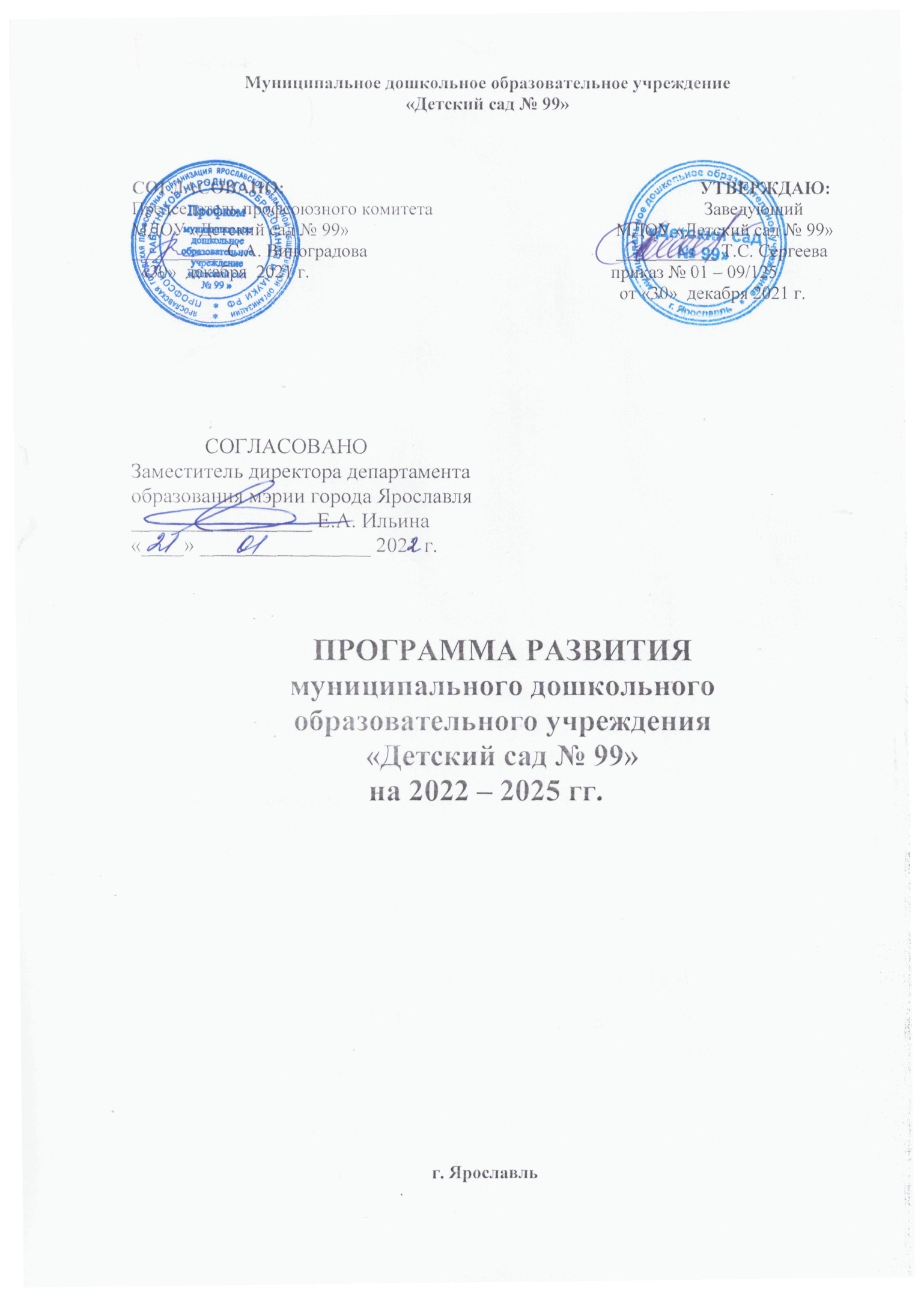 СОДЕРЖАНИЕПояснительная записка
Проблема качества дошкольного образования в последние годы приобрела не только актуальный, но и значимый характер. В современных условиях реформирования дошкольное образование представляет собой открытую и развивающуюся систему, в рамках которой особую значимость приобретает планирование работы по развитию образовательного учреждения (пересмотр содержания образования в МДОУ, внедрение профессиональных стандартов, разработка и внедрение в образовательный процесс  новых подходов и педагогических технологий).Программа развития (далее Программа) – это разновидность целевой программы, которую можно определить как интегративное представление исходных проблем, целей, а также действий и ресурсов по достижению целей. Программа развития направлена на решение наиболее актуальных проблем, требующих изменения, совершенствования жизнедеятельности образовательного учреждения. Программа определяет стратегические направления развития образовательной организации на среднесрочную перспективу. Как управленческий документ развития образовательной организации определяет ценностно-смысловые, целевые, содержательные и результативные приоритеты развития, задает основные направления эффективной реализации муниципального задания.Программа является нормативной моделью совместной деятельности педагогов МДОУ, определяющей: исходное состояние образовательного учреждения; образ желаемого будущего образовательного учреждения; состав и структуру действий по переходу от настоящего к будущему.Как проект перспективного развития МДОУ Программа призвана: – обеспечить качественную реализацию муниципального задания и всесторонне удовлетворение образовательных запросов субъектов образовательного процесса; –  объединить усилия всех заинтересованных субъектов образовательного процесса и социального окружения МДОУ для достижения цели Программы.Качественные характеристики программы
Актуальность – Программа ориентирована на решение наиболее значимых проблем для системы образовательного процесса детского сада.Прогностичность – данная Программа отражает в своих целях и планируемых действиях не только настоящие, но и будущие требования к дошкольному учреждению. Наряду с этим просчитываются и риски, возникновение которых возможно при реализации Программы, намечается соответствие Программы изменяющимся требованиям и условиям, в которых она будет реализоваться.Рациональность – Программой определены цели и способы их достижения, которые позволят получить максимально качественные возможные результаты.Реалистичность – Программа призвана обеспечить соответствие между желаемым и возможным, т.е. между целями Программы и средствами их достижения.
Целостность – наличие в Программе всех структурных частей, обеспечивающих полноту состава действий, необходимых для достижения цели(проблемный анализ, концептуальные положения и стратегия развития, план действий и предполагаемые результаты).
Контролируемость – в программе определены цели и задачи, которые являются измеримыми, сформулированы критерии оценки результатов развития МДОУ.
Индивидуальность – программа нацелена на решение специфических проблем МДОУ при максимальном учете и отражении особенностей детского сада, запросов и потенциальных возможностей педагогического коллектива, социума и родителей воспитанников.Нормативно – правовая адекватность – соотнесение целей Программы и планируемых способов их достижения с законодательством федерального, регионального и местного уровней.ПАСПОРТ ПРОГРАММЫ РАЗВИТИЯ МДОУ «Детский сад № 99»
на 2022 – 2025 гг.2.1 План реализации задач Программы развития МДОУ «Детский сад № 99» на 2022 – 2025 гг.ИНФОРМАЦИОННАЯ СПРАВКА
3.1. Общие сведения о МДОУ3.2. Краткая историческая справкаИсторический путь муниципального дошкольного образовательного учреждения «Детский сад № 99»  начался с основания детского сада в 1987 году. Детский сад принадлежал Ярославскому судостроительному заводу. С 01.10.1995 года детский сад был передан в муниципальную собственность. Детский сад расположен внутри жилого комплекса. Рядом с детским садом находятся социальные объекты: – многофункциональный спортивный комплекс «Локомотив», ФОК «Молния»;– муниципальные дошкольные образовательные учреждения: «Детский сад № 98», «Детский сад № 25», «Детский сад № 35», «Детский сад № 96»; «Детский сад № 24»– муниципальное общеобразовательное учреждение средняя школа № 21 имени А. М. Достоевского;– ДК «Судостроитель»; библиотека филиал № 13 им. Ф.М. Достоевского;– магазины продовольственных и промышленных товаров.3.3. Социальное партнерствоВ МДОУ «Детский сад № 99» существует система договорных отношений, регламентирующих его деятельность. Заключены и действуют следующие договоры:1. Договоры с родителями (законными представителями).2. Трудовые договоры (эффективные контракты) с работниками.3. Договоры с обслуживающими организациями, обеспечивающими жизнедеятельность МДОУ.4. Договор о социальном партнерстве с близлежащими МДОУ.5. ГБУЗ ЯО КБ № 2 «Детская поликлиника № 3»6. МОУ ДПО ГЦРО7. ГАУ ДПО ЯО ИРОСоциальное партнерство предоставляет возможность МДОУ привлекать дополнительные ресурсы для организации и совершенствования образовательного процесса.3.4. Характеристика контингента воспитанников ДОУ 
Наполняемость: 252 ребенка (по норме)МДОУ посещают: 264 ребенка.Муниципальное задание – 24 детей от 1 до 3 лет, 240 детей от 3 до 8 лет.Прием детей в ДОУ осуществляется в соответствии с Законом Российской Федерации «Об образовании», приказом Министерства образования и науки РФ «Об утверждении Порядка приема на обучение по образовательным программам дошкольного образования» № 293 от 08.04.2014 г. Приказ министерства просвещения РФ от 21 января 2019 г. № 32 «О внесении изменений в порядок организации и осуществления образовательной деятельности по основным общеобразовательным программам – образовательным программам дошкольного образования, утвержденный приказом министерства образования и науки российской федерации от 30 августа 2013 г. № 1014». В МДОУ «Детский сад № 99» принимаются дети в возрасте от 2 до 7 лет, проживающие на территории города Ярославля, независимо от национальности и вероисповедания родителей, на основании направления департамента образования мэрии города Ярославля. Дети с ограниченными возможностями здоровья (далее ОВЗ, ТНР) принимаются на обучение по адаптированной основной образовательной программе дошкольного образования (далее АООП ДО) только с согласия родителей (законных представителей) и на основании рекомендаций территориальной психолого-медико-педагогической комиссии (ПМПК).Общее количество групп: 11
Группы в дошкольном учреждении формируются по одновозрастному и разновозрастному составу.Характеристика детей по группам здоровья 2021 год.3.5. Характеристика содержания деятельности психологической,
 коррекционной, медицинской служб МДОУ «Детский сад № 99»
3.5.1. Психологическая службаЦель: осуществление психолого-педагогического сопровождения детей и семьи в условиях МДОУ, создание благоприятных условий для полноценного проживания ребенком дошкольного детства, формирование основ базовой культуры личности, всестороннее развитие психических и физических качеств в соответствии с возрастными и индивидуальными особенностями, подготовка к жизни в современном обществе, к обучению в школе, обеспечении безопасности жизнедеятельности дошкольника. Работа по решению поставленной цели ведется педагогом-психологом последующим направлениям:Психодиагностика– психодиагностика адаптации детей к детскому саду;
психодиагностика готовности детей к школе;диагностика межличностных отношений и эмоционального развития;выявление детей «группы риска» с нарушениями в эмоционально-волевой и коммуникативной сфере, определение уровня групповой сплоченности, характера межличностных отношений; выявление детей«группы риска» по социально-эмоциональному и познавательному развитию;углубленное психологическое обследование детей с особенностями в развитии и составление индивидуальной программы развития.ПсихокоррекцияВ течение учебного года педагогом-психологом проводится систематическая
коррекционно-развивающая работа с детьми:– подгрупповые занятия с детьми 4 – 5 лет, 5 – 6 лет по программе «Программа психолого-педагогических занятий для дошкольников цветик – семицветик», автор Н.Ю. Куражева;
подгрупповые занятия для детей 6 – 7 лет «Приключения будущих первоклассников», автор Н.Ю. Куражева; М.В. Корепанова, Е.В. Харлампова  «Программа социально-личностного развития детей дошкольного возраста».– подгрупповые занятия по программе «Формирование психологической готовности к школе. Тренинговые занятия для детей старшего дошкольного возраста», авторы С.В. Рябцева, И.В. Спиридонова;– подгрупповые занятия для детей 6 – 7 лет, имеющих эмоциональные и поведенческие нарушения (тревожность, агрессивность, страхи, застенчивость) по коррекционно-развивающей программе «Формирование эмоциональной стабильности, социально-нравственного сознания и  коррекция девиантного поведения  у детей старшего дошкольного возраста» (разработана педагогами и специалистами МДОУ).– индивидуальные занятия по программе «Коррекционно-развивающие занятия в младшей и средней группах», автор В.Л. Шарохина; индивидуальные занятия для детей имеющих эмоциональные и поведенческие нарушения (тревожность, агрессивность, страхи, застенчивость) методами сказко – и арттерапии.Психопросвещение
1) Родители: родительские собрания в группах; размещение информациидля родителей на информационном стенде «Страничка психолога» в каждой группе и постоянно обновляющийся журнал консультативной информации; информация для родителей на официальном сайте МДОУ; родительские встречи в рамках коррекционно-развивающей программы «Формирование эмоциональной стабильности, социально-нравственного сознания и  коррекция девиантного поведения  у детей старшего дошкольного возраста».2) Педагоги: семинары, семинары-практикумы, консультации, мастер-классы.
Психоконсультирование: индивидуальные консультации с родителями и педагогами по запросу; по данным диагностических обследований; по готовности детей к школе; по проблемам адаптации к детскому саду; по кризисным возрастным периодам.Организационно-методическая работа:– оказание психолого-педагогической помощи педагогам и специалистам МДОУ;
– организация и проведение заседаний ППк МДОУ во всех возрастных группах.3.5.2. Коррекционная служба (коррекция нарушений в речевом развитии детей)В детском саду функционируют 3 группы комбинированной направленности для детей в возрасте от 5 до 7 лет с ТНР (тяжелые нарушения речи). Основной целью деятельности коррекционной службы в МДОУ является формирование полноценной фонетической системы языка, развитие фонематического восприятия и навыков первоначального звукового анализа и синтеза, автоматизация слухопроизносительных умений и навыков в различных ситуациях, развитие связной речи.Основные направления коррекционной работы в детском саду для детей сТНР:
1. Диагностическая деятельность.1) Раннее выявление детей с проблемами в развитии.2) Логопедическое и психолого – педагогическое обследование детей, нуждающихся в логопедической поддержке, определение основных направлений и содержания работы с каждым из них.3) Динамическое наблюдение в процессе обучения, промежуточные срезы.2. Коррекционно-развивающая деятельность направлена на преодоление речевых и психофизических нарушений путем проведения индивидуальных, подгрупповых, фронтальных логопедических занятий.1) Занятия учителя-логопеда с детьми по совершенствованию разных сторон речи:
развитие речевого внимания, слуховой памяти;
развитие мелкой моторики;
развитие двигательной функции всех частей артикуляционного аппарата;
развитие общих речевых навыков;
развитие фонематического слуха, навыков фонематического
анализа, синтеза, представлений;
развитие звукопроизношения;
формирование слоговой структуры слова;
развитие словаря;
формирование грамматических представлений;
развитие связной речи;
развитие психических процессов.2) Взаимодействие с воспитателями; с педагогом-психологом по стимулированию психологической базы речи; с музыкальным руководителем по развитию темпо-ритмической организации речи; с инструктором по физической культуре по развитию общей моторики детей. Фронтальной формой проведения коррекционной работы  для детей с ТНР является логопедическая ритмика проводится 1 раз в неделю по 25 – 30 мин. (в зависимости от  возраста) совместно с муз. руководителем.Консультативная и просветительская работа с родителями и педагогами направлена на повышение компетенции в вопросах речевого развития детей и речевых нарушений; обучение основным приёмам коррекционно-развивающей работы (артикуляторная гимнастика, логопедические игры, основные правила (алгоритмы) выполнения заданий и т.д.)3.5.3. Медицинская служба МДОУ «Детский сад № 99»Медицинское обслуживание в МДОУ осуществляется старшей медицинской сестрой Батраевой С. А. и, прикрепленным от Детской поликлиники МУЗ Клиническая больница № 2 доктором, Шпунт Р. В. Одним из основных направлений работы МДОУ является профилактика и снижение уровня заболеваемости, сохранение и укрепление здоровья детей. Перед коллективом детского сада поставлена задача – создание оптимальных условий, обеспечивающих охрану и укрепление физического и психического здоровья детей, сохранение и поддержание их индивидуальности, приобщение детей к ценностям здорового образа жизни, проведение профилактических мероприятий в периоды эпидемиологичекого подъема заболеваемости.Оздоровительная работа строится по 3-х блочной системе:1.блок (психологический) – профилактика эмоциональных нарушений, развитие коммуникативных навыков и умений, эмоциональное развитие;2. блок (медицинский) – профилактика заболеваемости (профилактические медицинские осмотры детей; вакцинация);3. блок (педагогический) – рациональная организация дня, организация работы по физическому воспитанию и развитию дошкольников.3.6. Сведения о педагогических кадрахЦель кадровой политики МДОУ – полное и своевременное удовлетворение потребностей дошкольного образовательного учреждения в трудовых ресурсах необходимого качества.Численность коллектива МДОУ составляет 56 человек, из них 28 педагогов.
Руководство. Педагогический состав.
заведующий МДОУ
старший воспитатель – 2 человека
педагог-психолог – 1 человек
учитель-логопед – 2 человека
музыкальный руководитель – 2 человека (один совместитель)
инструктор по физической культуре – 1 человек
22 воспитателяУровень профессиональной компетентности педагоговКвалификационная категория педагоговХарактеристика педагогического коллектива по возрасту и стажуХарактеристика педагогического коллектива во возрасту:25 – 29 лет – 4 человека30 – 34 года – 5 человек35 – 39 лет –2 человека40 – 44 года – 3 человек45 – 49 лет – 3 человека50 – 54 года – 8 человека55 – 59 лет – 1человека60 – 64 года – 1 человека65 и более лет – 1 человекаХарактеристика педагогического коллектива во стажу:от 0 до 5 лет – 1 человек от 5 до 10 лет – 9 человек от 10 до 15 лет – 2 человекаот 15 до 20 – 3 человекот 20 и более – 13 человек3.7. Материально-техническая и учебно – методическая базыХарактеристика здания и территорииМДОУ «Детский сад № 99» расположено в отдельно стоящем здании. Здание детского сада блочное, двухэтажное, построено по типовому проекту с общей площадью 3533,2 кв. м. Год постройки – 1987. Установлен необходимый режим функционирования учреждения (отопление, освещение, водоснабжение). Капитальный ремонт – не производился. Техническое состояние здания удовлетворительное.Помещения ДОУ:
пищеблок;
прачечная (отдельно стоящее здание);
медицинский кабинет;– процедурный кабинет;
кабинет заведующего;–кабинет старшего воспитателя;групповые помещения;– бухгалтерия;– кабинеты специалистов;– физкультурный и музыкальный залы;– комната психологической разгрузки;–кабинет по изодеятельности;– костюмерная.Характеристика развивающей предметно-пространственной среды (далее РППС)«Нет такой стороны воспитания, на которую обстановка не оказывала бы влияния, нет способности, которая  не находилась бы  в прямой зависимости от непосредственно  окружающего ребенка конкретного мира… Тот, кому удастся создать такую обстановку, облегчит свой труд в высшей степени средин её ребёнок будет жить – развиваться собственной самодовлеющей жизнью. Его духовный рост будет совершаться из самого себя, от природы…»(Е.И. Тихеева, педагог,   ученый, профессор РГПУ имени А. И. Герцена). Личностно – ориентированная модель воспитания, применяемая в построении РППС в нашем ДОУ, позволяет уйти от единообразия, схожести в оборудовании групповых комнат и помещений, обеспечить условия для психологической защищенности, всестороннего развития каждого ребенка, способствует индивидуализации воспитательно – образовательного процесса. Педагоги и родители выступают в роли помощников детей, организуют образовательное пространство и планируют виды деятельности с учетом индивидуального уровня развития каждого ребенка.   В соответствии с ООП ДО МДОУ «Детский сад № 99» организация РППС групповое пространство разделено на небольшие субпространства – Центры активности. Количество Центров активности – 8, во время режимных моментов использоваться могут не все сразу, а в зависимости от целей занятий,  лексических тем и возраста детей. В группах оборудованы: «Центр творчества»; «Центр строительства»; «Центр литературы»; «Центр сюжетно-ролевых (драматических) игр»; «Центр песка и воды»; «Центр манипулятивных игр»; «Центр науки»; «Центр кулинарии».При организации РППС учтены возрастные, индивидуальные особенности детей каждой возрастной группы. Группы регулярно пополняются игровым оборудованием, природным и бросовым материалом, дидактическими, развивающими, настольными играми, игрушками, конструкторами и т.п. РППС всех помещений оптимально насыщена, выдержана мера «необходимого и достаточного» для каждого вида деятельности, представляет собой «поисковое поле» для ребенка, стимулирующее процесс его развития и саморазвития, социализации и коррекции. В то же время оборудование и материалы РППС всегда доступны для детей и безопасны в использовании.Территория МДОУ (объекты для организации образовательной деятельности, в том числе и по направлениям программ в части ООП ДОУ, формируемой участниками образовательных отношений).Обеспечение безопасных условий в МДОУВ ДОУ организована работа по обеспечению безопасности участников образовательного процесса, в соответствии с Правилами внутреннего трудового распорядка, должностными инструкциями, инструкциями по охране труда, по ГО и ЧС, по пожарной безопасности:
обеспечение безопасности участников образовательного процесса ведется по направлениям: обеспечение охраны жизни и здоровья воспитанников; обеспечение охраны труда сотрудников МДОУ; пожарная безопасность; предупреждение и ликвидация чрезвычайных ситуаций; антитеррористическая защита.работают комиссии по охране труда и по предупреждению чрезвычайных ситуаций. 	Инструктажи с сотрудниками проводятся 1 раз в полгода, фиксируются в журнале учета инструктажа на рабочем месте. Безопасность ДОУ обеспечена: системой видеонаблюдения, наличием «кнопки тревожной безопасности», в ночные часы – охрана сторожами. В МДОУ «Детский сад № 99» установлена автоматическая пожарная сигнализация.Изготовлены планы эвакуации, регулярно (в соответствии с графиком, не реже, чем 2 раза в год) проводятся тренировочные занятия по эвакуации детей и сотрудников с определением действий работников при обнаружении пожара. Разработан паспорт безопасности (антитеррористической защищенности).В МДОУ «Детский сад № 99» проводятся мероприятия по отработке правил пожарной безопасности и ПДД.3.8. Содержание образования. Организация образовательного процесса.
3.8.1. Программно-методическое обеспечение образовательного процесса:Образовательная деятельность в МДОУ осуществляется в соответствии с основной образовательной программой дошкольного образования МДОУ «Детский сад № 99» (ООП ДО), разработанной педагогическим коллективом на основе ООП ДО «От рождения до школы» (под ред. Н.Е. Веракса) и концептуальных положений ООП ДО «Открытия» (под ред. Е.Г. Юдиной). Программа спроектирована с учетом ФГОС ДО, особенностей образовательного учреждения, региона, образовательных потребностей и запросов воспитанников. Определяет цель, задачи, планируемые результаты, содержание и организацию образовательного процесса. Программа направлена:1. На всестороннее развитие детей от 2 до 7 лет с учетом их возрастных ииндивидуальных особенностей, в том числе достижение детьми дошкольного возраста уровня развития, необходимого и достаточного для успешного освоения ими образовательных программ начального общегообразования, на основе индивидуального подхода к детям дошкольного возраста и специфичных для детей дошкольного возраста видов деятельности; 2. На создание условий развития ребенка, открывающих возможности для его успешной и позитивной социализации, его личностного развития, развития инициативы и творческих способностей на основе сотрудничества со взрослыми и сверстниками и соответствующими возрасту видами деятельности;3. На создание развивающей образовательной среды, которая представляет собой систему условий социализации и индивидуализации детей. Программа состоит из обязательной части и части, формируемой участниками образовательных отношений. Обязательная часть Программы отражает комплексность подхода, обеспечивая развитие детей во всех пяти образовательных областях.Обязательная часть разработана на основе Примерной основной образовательной программы дошкольного образования «От рождения до школы» (под редакцией Н. Е. Вераксы) и концептуальных положений примерной основной образовательной программы «Открытия» (под редакцией Е.Г. Юдиной).С учетом парциальных программ:–  «Речевое развитие»  – В.В. Гербова«Развитие речи в детском саду»;– «Физическое развитие» – Л.И. Пензулаева «Физическая культура в детском саду»;– «Социально-коммуникативное развитие» –  Абрамова Л.В., Слепцоа И.Ф., М.В.Корепанова, Е.В. Харлампова  Программа социально-личностного развития детей дошкольного возраста– «Познавательное развитие» – Дыбина О.В., Соломенникова О.А.;– «Формирование элементарных математических представлений»– И.А. Помораева, В.А. Позина;– «Художественно-эстетическое развитие» – М.Б. Зацепина «Музыкальное воспитание в детском саду», О.П. Радынова «Музыкальные шедевры: настроения, чувства в музыке», Комарова Т.С. «Изобразительная деятельность в детском саду», Куцакова Л.В. «Конструирование из строительного материала», И.А. Лыкова парциальная программа «Умные пальчики» конструирование в детском саду; парциальная программа художественно-эстетического развития детей 2 – 7 лет в изобразительной деятельности «Цветные ладошки».Часть программы, формируемая участниками образовательных отношений сформирована с учетом образовательных потребностей и интересов детей, имеющимися условиями в МДОУ, а также возможностями педагогического коллектива и направлена на развитие детей по следующим образовательным областям: социально-коммуникативное развитие, познавательное развитие, речевое развитие, художественно-эстетическое развитие, физическое развитие.Часть, формируемая участниками образовательных отношений, расширяет и углубляет содержание указанных образовательных областей обязательной части Программы, раскрывает виды деятельности, методики, формы организации образовательной работы на основе парциальных образовательных программ.В группах комбинированной направленности осуществляется совместное образование нормативно развивающихся детей и детей со статусом ОВЗ, имеющих речевые нарушения (ТНР). Дошкольное образование осуществляется в соответствии с ООП ДО и АООП. Для каждого воспитанника с ОВЗ группы комбинированной направленности разработан индивидуальный образовательный маршрут.3.8.2. Особенности организации образовательного процесса
	При организации образовательного процесса учитываются принципы интеграции образовательных областей и комплексно-тематического планирования с ведущей игровой деятельностью, а решение программных задач осуществляется в разных формах совместной деятельности взрослых и детей, а также в самостоятельной деятельности детей. При проектировании воспитательно-образовательного процесса используются определенные формы:1. обязательный ежедневный групповой сбор («Утренний круг») для совместного планирования деятельности на день и подведения (с обсуждением) итогов работы;2. организация работы детей в Центрах активности на основе их собственного выбора, с использованием «Доски выбора»;3. ведение педагогического наблюдения, обеспечивающего информацию о ходе и перспективах развития каждого ребенка, влияющего на выбор педагогических стратегий в работе детского сада и семьи;4. объединение усилий семьи и детского сада для создания условий развития детей.Организация работы психолого-педагогического консилиума (далее ППк) в МДОУВ ДОУ действует психолого-педагогический консилиум. Консилиум осуществляет свою деятельность в соответствии с Законом РФ «Об образовании», письмом № 27/901-6 Минобразования РФ от 27.03.2000 г. «О психолого-медико-педагогическом консилиуме (ПМПк) образовательного учреждения», Уставом МДОУ и Положением.Положение принятона заседании Педагогического советаучреждения и утверждено приказом руководителя учреждения. Изменения и дополнения в настоящее Положение вносятся Педагогическим советом и утверждаются приказом руководителя учреждения по мере необходимости.ППк собирается для установки предварительного педагогического диагноза и выработки коллективного решения о мерах педагогического воздействия; консультирует родителей, воспитателей, специалистов учреждения по вопросам профилактики, лечения, а также организации помощи и педагогической поддержки детям с особыми образовательными потребностями; готовит документы на городскую психолого-медико-педагогическую комиссию (ПМПК), в случае неясного диагноза или при отсутствии положительной динамики в развитии и воспитании ребенка.Диагностическая функция консилиума включает в себя разработку проекта педагогической коррекции в виде ряда воспитательных мер, рекомендуемых родителям и педагогам. Реабилитирующая функция консилиума предполагает защиту интересов ребенка, попавшего в неблагоприятные семейные или учебно-воспитательные условия. Основные направления деятельности консилиума:– выработка коллективных рекомендаций по основным направлениям работы;– формирование у педагогов адекватной оценки педагогических явлений в целом и проблем детей;– комплексное воздействие на личность ребенка;– консультативная помощь семье в вопросах коррекционно-развивающего воспитания и обучения;– социальная защита ребенка в случаях неблагоприятных условий жизни при психотравмирующих обстоятельствах;– охрана и укрепление соматического и психоневрологического здоровья детей, профилактическое лечение и физическое закаливание в соответствии с индивидуальными потребностями и возможностями ребенка.В состав постоянных членов консилиума по приказу заведующего МДОУ вводятся: старший воспитатель, воспитатель, медицинская сестра, педагог-психолог, учитель-логопед, музыкальный руководитель, инструктор по физической культуре.Задачи ППк МДОУ «Детский сад № 99»:1. Выявление и ранняя диагностика детей дошкольного возраста, имеющих отклонения в физическом, интеллектуальном и эмоциональном развитии, с целью организации коррекционной работы для их дальнейшего развития в соответствии с их индивидуальными возможностями.2. Перспективное планирование содержания, форм и методов коррекционной работы с ребенком на основе диагностических данных, педагогических наблюдений.3. Выявление резервных возможностей развития ребенка, разработка рекомендаций педагогу, работающему с ребенком, для обеспечения обоснованного индивидуально – дифференцированного подхода в процессе коррекционного обучения и воспитания.4. Разработка рекомендаций родителям, их индивидуальное консультирование по проблемам развития ребенка.3.9. Нормативно-правовая база деятельности МДОУМДОУ «Детский сад № 99» осуществляет свою деятельность в соответствии с нормативно-правовыми документами разного уровня: федерального, регионального, муниципального, а также внутренними локальными актами, предусмотренными частью 2 статьи 30 Федерального закона 273-ФЗ «Об образовании в Российской Федерации».Локальные нормативные акты разработаны в МДОУ по основным вопросам организации и осуществления образовательной деятельности, в том числе регламентирующие правила приема обучающихся, режим занятий обучающихся, формы, периодичность и порядок текущего контроля,  порядок и основания перевода, отчисления и восстановления обучающихся, порядок оформления возникновения, приостановления и прекращения отношений между образовательной организацией и обучающимися и (или) родителями(законными представителями) несовершеннолетних обучающихся.Локальные акты МДОУ периодически обновляются в соответствии с вновь принятыми нормативно-правовыми документами различного уровня.Управление МДОУ:Управление детским садом осуществляется на основе сочетания принципов единоначалия и коллегиальности. Управление МДОУ осуществляют:– мэрия города Ярославля;– Учредитель – департамент образования мэрии города Ярославля;– Комитет по управлению муниципальным имуществом;– заведующий детским садом;– общее собрание работников детского сада;– педагогический совет;–Управляющий совет.3.10. Финансово-экономические ресурсыФинансовое обеспечение дошкольного учреждения строится на бюджетной и внебюджетной деятельности и регламентируется Законом РФ «Об образовании».Бюджетное финансирование МДОУ осуществляется из фондов региональных и
муниципальных бюджетов.Начисление финансовых средств и освоение финансирования МДОУ
проводится согласно утвержденному годовому плану финансово-хозяйственной
деятельности на основе нормативов субъекта федерации и местных нормативов,
определяемых в расчете на одного воспитанника по каждому типу, виду и
категории МДОУ.Проблемно-ориентированный анализ состояния МДОУ,
описание ключевых проблем4.1. Наличие детей со статусом ОВЗ (ограниченные возможности здоровья, согласно заключениям ТПМПК); детей-инвалидовВ МДОУ  проводится работа по развитию речи с детьми, начиная с раннего возраста. Воспитателями и специалистами используются разнообразные приемы обучения: показ предмета (игрушки), его называние; рассматривание предмета, показ действия с ним; выполнение поручений детьми; наблюдение за живыми объектами; ответы и вопросы; речевой образец; речевые повторы; рассказ, пересказ; использование моделей, мнемокартинок и т.д. Развитие речи осуществляется в разных видах деятельности: игровой, изобразительной, познавательной.Организация РППС требует особого внимания со стороны педагогов, так как она является одним из условий полноценного развития личности ребенка. Коррекционно-развивающая среда МДОУ включает специальную программу, методический и дидактический материалы, пособия, игры, игрушки, а также современные технические средства.Детей-инвалидов в МДОУ «Детский сад № 99» 2 человека:– 1 ребенок с диагнозом врожденная аномалия кишечника;– 1 ребенок с диагнозом сложная миопия, содружественное косоглазие.Воспитанникам, имеющим заключение ТПМПК, составлена и реализуется специалистами МДОУ адаптированная основная образовательная программа (АООП ДО) и ИАОП (индивидуальная адаптированная образовательная программа). С детьми-инвалидами реализуется индивидуальный образовательный маршрут и ИПРА (индивидуальная программа реабилитации и абилитации ребенка-инвалида). Дети – инвалиды посещают общеобразовательную группу – 1 ребенок, комбинированную для детей с ТНР – 1 ребенок.4.2. Характеристика уровня развития будущих первоклассниковПсихолого-педагогическая оценка готовности детей к началу школьного
обучения проводится педагогом-психологом.Дата проведения обследования: начало учебного года (3 – 4 неделя сентября) и конец учебного года (1 – 2 неделя мая) Цель: определение уровня готовности детей к школьному обучению на начало учебного года и, после определенной работы (в течение года) по коррекции недостатков.Основные задачи:– осуществление контроля освоения программ воспитания детьми подготовительной группы; – изучение состояния готовности детей к обучению в школе.Изучение предпосылок психологической готовности детей к обучению в школе проводилось по следующим направлениям:– интеллектуальная готовность (зрительная и слуховая память, произвольное внимание, мышления, ориентировка на плоскости);– мотивационная готовность;– самоконтроль;– зрительно – моторная координация.Инструментарий обследования: – методика «Определение мотивов учения у старших дошкольников» (М.Р. Гинзбург)– «Беседа о школе» модифицированная методика Т.А. Нежновой, А.Л. Венгера, Д.Б. Эльконина– методика «Лесенка» (автор В.Г. Щур и С. Якобсон)– методика «Домик» (Н.И. Гуткина) – Запомни слова (методика Лурия «10 слов»)– Графический диктант (методика Д.Б. Эльконина)– методика «Мотивация учения» (М.Р. Гинзбурга) – Уровень интеллекта (тестовая беседа по методу Керна – Йирасека) –  тест «Узнавание фигур»–  методика определения уровня развития коммуникативной сферы у дошкольника «Рукавички» (Г.А. Цукерман)–   методика «Разрезные картинки»– тест «Рисунок человека» разработан К. Маховер (на основе теста Ф. Гудинаф)– модифицированная психодиагностическая методика. Белопольская Н. Л. Исключение предметов (Четвертый лишний)– методика «Расскажи по картинке» (Н.А. Бернштейн)– методика «Да и нет не говорите» Л.С.Выготского (модификация Е.Е.Кравцовой)– Авторы: Куражева Н.Ю., Козлова И.А., Тузаева А.С. «Диагностический комплекс «Цветик – Семицветик» для детей 6-7 лет», Н.Н. Павлова, Л.Г. Руденко «Экспресс-диагностика в детском саду». Данный диагностический инструментарий позволяет определить степень готовности ребенка к обучению в школе: выявить уровень развития умственных, коммуникативных, регуляторных способностей; уровень развития тонкой и крупкой моторики; уровень осведомленности в основных областях знаний (представления об окружающем мире, элементарные математические представления).Таблица учета психологической готовности детей подготовительной группыВсего при первичной диагностике обследовано 75 выпускника подготовительных групп, в школу выпускается 73 ребенка (1 ребенок остался еще на год, и 1 вернулся из школы по настоянию психолога и родителей).Анализ полученных результатов:По результатам определения школьной готовности большинство детей подготовительных групп имеют качественный уровень (высокий + средний) развитие психических процессов, что составило – 96 %, и  4 % выпускников показали низкий уровень готовности к обучению в школе. Следует отметить, что результаты диагностики и успешности дальнейшего обучения во многом могут зависеть от врожденных качеств детей (темперамента), поэтому средний уровень не является отрицательным результатом диагностики. Поэтому мы вывели общий процент качества (96 %). При исследовании мотивационной готовности к обучению в школе, результаты распределились таким образом:– полностью мотивационно готовы к обучению в школе 69 % детей, т.е. они, обладают правильными представлениями о школе и у них превалируют учебный и социальный («что бы стать, кем захочу») мотивы.– условно (частично) мотивационно готовы к обучению в школе 30% детей, то есть они владеют хотя бы половиной необходимых знаний о школе, у них преобладают позиционный мотив («я уже большой») и мотив отметки (учиться, что бы получать пятерки).– мотивационно не готовых к обучению в школе – 1 %.Волевая готовность в основном имеет уровень развития высокий  и средний. Но т.к. 1 ребенок с ОВЗ (ТНР), поэтому низкий уровень имеет 1%. По рекомендациям специалистов ребенок остался еще на год обучения (возраст позволил это сделать).	Зрительно – моторная готовность детей с высоким уровнем (27%) , средней (68%), низким (5%).Качественный анализ диагностики позволил сделать следующие выводы: 1. Анализ результатов психолого-педагогического обследования выпускников показал достаточно хорошие показатели при первичной диагностике по всем познавательным процессам: мышление, восприятие, внимание, воображение, память. Достаточно хорошие результаты показали дети в развитии познавательной деятельности, т.е. дети имеют достаточный запас знаний об окружающем мире, обобщают, классифицируют основные понятия, умеют работать по образцу. Некоторые трудности дети испытывают в работе по словесной инструкции педагога, а также в развитии слуховой памяти, в составлении рассказа по картинкам, ответы на вопросы логического содержания. 2. В аспекте социально-психологической готовности у детей можно отметить хороший уровень мотивационной готовности. 3. Наиболее «сложным» аспектом школьной готовности для детей является развитие школьно-значимых психофизических функций. Практически у большинства детей (средний показатель) можно отметить трудности в развитии мелкой моторики и особенно в развитии зрительно-моторной координации, волевой сферы. Необходимо отметить, что трудности во время диагностики представляли для детей задания диагностику уровня развития способности построения ребенком речевого высказыванияВместе с тем, в ходе проверки установлено: – часть детей испытывали затруднения в ориентации на плоскости;– наблюдаются затруднения в мыслительных процессах;– недостаточно развита связная речь.Перспективы развития по разделу «Характеристика уровня развития будущих первоклассников»:1. Организация методического сопровождения педагогических кадров по следующим областям развития: речевое развитие, социально-коммуникативное развитие, познавательное.4.3. Результативность деятельности психологической и коррекционной службы4.3.1. Анализ работы групп комбинированной направленности В течение учебного года проводится систематическая работа по коррекции звукопроизношения, развитию лексико-грамматического строя речи, связной речи, фонетико-фонематической системы языка, навыков звукового анализа и синтеза.
По результатам территориальной психолого-медико-педагогической комиссии (далее ТПМПК) города Ярославля отмечается положительная динамика в коррекции нарушений речевого развития детей. В 2020 – 2021 учебном году из групп комбинированной направленности,  для детей с ТНР, выпустились в школу 15 человек. Из которых с чистой речь – 14 человек.4.3.2. Результативность работы психолого-педагогического консилиума в МДОУ Заседания ППк в течение учебного года проводятся в соответствии с годовым планом МДОУ. В течение года через ППк прошло 24 ребенка старшего дошкольного возраста. Согласно протоколам ТПМПК, статус ОВЗ имеют 23 ребенка, один ребенок имеет статус ЗПР. На основании рекомендаций ППк работа с детьми ведется в
течение учебного года педагогами  и специалистами МДОУ. С родителями проводятся индивидуальные консультации и беседы, групповые встречи, родительские собрания и т.п. На итоговых заседаниях ППк в конце учебного года во всех возрастных группах определяются задачи образовательной и коррекционной деятельности на следующий учебный год с учетом выявленных проблем.4.4. Уровень научно-методического обеспечения образовательного процесса
4.4.1. Программно-методическое обеспечение образовательного процесса:Образовательная деятельность в МДОУ осуществляется в соответствии с основной образовательной программой дошкольного образования МДОУ «Детский сад № 99» (ООП ДО), разработанной коллективом МДОУ:в соответствии с нормативными документами в сфере образования;направленной «на всестороннее развитие детей дошкольного возраста с учетом их возрастных и индивидуальных особенностей, в том числе достижение детьми дошкольного возраста уровня развития, необходимого и достаточного для успешного освоения ими образовательных программ начального общего образования, на основе индивидуального подхода к детям дошкольного возраста и специфичных для детей дошкольного возраста видов деятельности». Программа спроектирована с учетом ФГОС ДО.Наличие в МДОУ благоприятных факторов1. Наличие авторских программ, технологий и профессиональных проектов, разработанных педагогами МДОУ.2. Наличие мини-библиотеки методической литературы по разным направлениям развития дошкольника; дидактических, развивающих игр и пособий.Проблемное поле:Требуется постоянное обновление и пополнение комплекта методического сопровождения ООП ДО, в том числе программ, реализуемых в части ООП ДО, формируемой участниками образовательных отношений: методические и учебно-практические пособия по организации образовательного процесса и деятельности детей; по организации пространства и РППС; по оценке качества образования и наблюдений за развитием детей; программные комплексы.Ежегодное обновление и пополнение библиотечного и методического фонда требует вложений бюджетных и внебюджетных средств.Создание электронной базы данных методических учебно-практических пособий и /или перевод в электронный формат уже имеющейся библиотеки.Методическая работа в МДОУМетодическая работа представляет собой один из основополагающих аспектов
в непрерывной системе образования педагогических кадров, повышении ими профессионального мастерства как условие обеспечения качества образовательного процесса. При организации  методической поддержки педагогов используются разнообразные формы работы: Внутри МДОУ:групповые (педагогические советы, мини-педагогические советы, информационно-методические совещания, консультации, семинары, семинары – практикумы, творческие лаборатории, тренинги, мастер-классы и др.);индивидуальные (наблюдение режимных моментов в образовательном процессе, тематические беседы и консультации);составление «дорожных карт» для аттестуемых педагогов позволяет педагогам в течение аттестационного периода успешно подготовиться и пройти квалификационные испытания;
участие педагогов в работе творческих групп МДОУ по разработке методического сопровождения программ части ООП ДОУ, формируемой участниками образовательных отношений; по разработке перспективного тематического планирования;открытые показы и взаимопосещения занятий и мероприятий с представлением опыта работы по различным направлениям педагогической деятельности;конкурсы профессионального мастерства.Вне МДОУ:курсы повышения квалификации, курсовая переподготовка; участие педагогов МДОУ в работе семинаров, мастер-классов, конференций  и т.п. на уровне города и области.Проблемное поле:1. Многие воспитатели, понимая смысл и назначение профессионального педагогического самообразования, самосовершенствования, не владеют методикой этой деятельности или не испытывают в ней потребности.2. Существуют определенные трудности в организации участия педагогов в конкурсах профессионального.3. Существует определенная неуверенность педагогов в собственных возможностях при повышении квалификационной категории.Перспективы развития:1. Создание в МДОУ «Детский сад № 99»  системы поддержки самообразования в различных формах: 1) индивидуальная, предполагающая самостоятельную работу над повышением профессионального и методического уровня;2) коллективная, направленная на активное участие педагогов в методической работе МДОУ.2. Возобновление использования в практической деятельности педагога технологии ведения «Портфолио педагога», в том числе и с применением электронных ресурсов: создание и ведение странички педагога на официальном сайте МДОУ.3. Изучение и внедрение современных образовательных технологий (инновационных)4. Задействовать большее число педагогов  в инновационной деятельности (рамках МИП, МРЦ)4.4.2.Уровень кадровых ресурсов и профессиональной компетентности педагогов МДОУ:1. Укомплектованность педагогическими кадрами – 89 %.2. Уровень профессиональной компетентности педагогов:– уровень квалификации педагогических работников соответствует квалификационным характеристикам по соответствующей должности;– отмечается положительная динамика количества педагогов, имеющих первую и высшую квалификационную категорию.3.Сведения о повышении квалификации педагогических работников МДОУ: 100 % педагогов имеют свидетельства о повышении квалификации за последние 3 года, что позволяет обеспечить реализацию образовательных задач в соответствии с современными требованиями к проектированию и реализации педагогического процесса. 4.4.3. Информационное обеспечение. Наличие технических средств, используемых в различных видах образовательной деятельности
1. Наличие выхода в сеть Интернет, наличие сайта МДОУ, наличие групп в социальных сетях (ВК, Инстаграм); электронной почты; установлены программы для полноценной работы сотрудников МДОУ для систематизации и обобщения информации по МДОУ.2. Наличие средств ИКТ, для использования в образовательном процессе: мобильные мультимедийные комплекты (3 шт.); интерактивная доска (1 шт.); компьютеры ТОПЧАЙНТ для логопедической работы (2 шт.); телевизор (1 шт.); 4 компьютера, 9 ноутбуков; 3 многофункциональных устройства (МФУ); 2 принтера; обучающие презентации и программы для детей; магнитофоны (9 шт.).Использование ИКТ в образовательном процессе1. Информационно–коммуникационные технологии (ИКТ) используются педагогами для повышения эффективности образовательного процесса в:подборе иллюстративного материала к проведению занятий и мероприятий с детьми и родителями (сканирование, интернет – ресурсы, принтер, презентации);подборе дополнительного познавательного материала к занятиям и свободной деятельности детей, знакомство со сценариями праздников и других мероприятий;использовании цифровой аппаратуры;использовании Интернета в педагогической деятельности, с целью информационного и научно – методического сопровождения образовательного процесса в МДОУ, как поиск дополнительной информации и расширения кругозора детей.Проблемное поле:создание полноценной локальной сети внутри учреждения (частое отсутствие связи с Интернетом, возможная смена провайдера); осуществление необходимой технической поддержки имеющегося оборудования (устаревшее оборудование, требующее обновления); проблема профессиональной компетенции педагогов: необходимо уметь не только пользоваться современной техникой, но и создавать собственные образовательные ресурсы, что для многих возрастных педагогов достаточно проблематично; не в полную силу используются возможности интерактивной доски, т.к. владеют ей всего несколько педагогов (требуется обучение);– необходимость приобретения еще одной интерактивной доски, т.к. имеющаяся, находится в муз. зале, время работы с ней ограничено муз. занятиями, проведением различных мероприятий  и дополнительными образовательными программами.Анализ состояния взаимодействия с семьями воспитанниковРезультаты анкетирования по проблеме удовлетворенности родительской общественности деятельностью МДОУ свидетельствуют о следующем:удовлетворенность родителей работой МДОУ – 97%.удовлетворенность степенью информированности (в т. ч. по вопросам реализации ООП ДО) –95 %.удовлетворенность родителей характером их взаимодействия с педагогами – 96 %.Наличие благоприятных факторов:Родители принимают участие в работе органов общественного самоуправления (Управляющий совет).Практически все педагоги имеют положительный опыт в формировании партнерских отношений с родителями и вовлечении родителей в жизнедеятельность группы, МДОУ, реализации совместных проектов разной тематики и продолжительности, непосредственного участия родителей в планировании и организации образовательной деятельности в группе совместно с детьми и воспитателями.При организации взаимодействия с родителями используются различные формы: групповые и индивидуальные консультации, собрания; выставки детских работ; выставки совместного творчества (детей и родителей); открытые просмотры образовательной деятельности; фотовыставки для родителей, как наглядный материал о проделанной работе; совместные праздники и развлечения, тематические досуги («Творческая гостиная»); совместные театрализованные постановки, акций.В системе организовано психолого-педагогическое консультирование педагогов и родителей.Проблемное поле:Некоторые воспитатели, особенно молодые специалисты (имеющие небольшой опыт общения с «проблемными» родителями), испытывают определенные затруднения в общении с разными категориями родителей и в организации взаимодействия с ними.5. SWOT-АНАЛИЗ
5.1. Кадровая политика  Материально-техническое обеспечение МДОУ и оснащенность образовательного процессаСостояние развивающей предметно-пространственной образовательной среды(в помещениях МДОУ и на территории)Концептуальные основы развития МДОУКонцепция развития образовательного процесса в ДОУ строится на ориентации педагогического процесса на ребенке, его потребностях и реализации индивидуально-дифференцированного принципа обучения путем стимулирования, компенсации и коррекции развития, как у отдельных детей, так и подгруппы детей, а также путем создания благоприятных условий для полноценного развития ребенка, опережающего (или отстающего) в своем развитии сверстников.Основной, концептуальной идеей реализации образовательной деятельности педагогического коллектива, является создание педагогической системы, отвечающей современным требованиям воспитания и развития ребенка, формирование активной личности, способной реализовать и проявлять свой внутренний потенциал в современном мире, способного активно мыслить и действовать.Концептуальная цель Программы: создание воспитательно-образовательных, коррекционно-развивающих и здоровьеформирующих (здоровбесберегающих) условий в ДОУ, способствующих полноценному развитию и социализации дошкольника, обеспечивающих равные стартовые возможности и успешный переход ребенка к обучению в общеобразовательных учреждениях. 	Методологическую основу концепции составили положения, представленные в работах Л.С. Выгодского, В.В. Давыдова, А.Н. Леонтьева, А.В. Запорожца, Л.И. Божович.
Ведущими ценностями при разработке концепции для нас стали: ценность здоровья, ценность развития, ценность детства и ценность сотрудничества, которые, с одной стороны, выражают приоритеты современной педагогики, с другой стороны, выступают содержанием ценностного освоения мира ребенком.Ценность здоровья – требует создания в образовательном учреждении условий для сохранения и укрепления здоровья детей (как физического, так и психического), приобщение их к ЗОЖ, формирования основ физической культуры.Ценность развития – направляет внимание на построение развивающего образовательного пространства, в котором актуализируются достижения и жизненный опыт каждого ребенка, обеспечивается развитие индивидуальных способностей и потребностей.Ценность детства – акцентирует внимание на том, что детство – это неповторимый, самоценный и отличающийся от взрослого период жизни, особая культура, характеризующаяся целостным мировосприятием, открытостью миру, чуткостью, эмоциональностью, непосредственностью. Специфика детства требует бережного отношения к особенностям возрастного развития, к внутреннему миру ребенка, а также создания условий для взаимодействия и взаимообогащения детского и взрослого миров.Ценность сотрудничества – предполагает, что сотрудничество, партнерство, диалог, гуманное отношение рассматриваются как основной фактор образования и источник обновления образовательной системы.6.1. Основные целевые установки МДОУ
реализация основной общеобразовательной и адаптированной основной программ, обеспечивающей, согласно ФГОС, развитие личности, мотивации и способностей детей в различных видах детской деятельности;создание оптимальных условий для дифференциации и индивидуализации образовательного процесса посредством комплексного психолого-педагогического сопровождения воспитанников МДОУ и их родителей;максимальное удовлетворение потребностей заинтересованного населения в новых формах дошкольного образования;достижение высокого качества образовательных услуг за счет совершенствования ресурсного обеспечения образовательного процесса (повышение профессиональной компетентности сотрудников МДОУ, укрепление межведомственных связей учреждения, совершенствование материально-технической базы и предметно-развивающей среды, модернизация нормативно правовой базы организации образовательного процесса в режиме развития);обеспечение открытости деятельности МДОУ как условие формирования его положительного имиджа. Модель выпускника МДОУОсновным ценностным ориентиром в деятельности педагогического коллектива является модель выпускника МДОУ. Качественный результат деятельности ДОУ – модель выпускника дошкольного учреждения на этапе завершения дошкольного образования представлен в ФГОС ДО в виде целевых ориентиров:ребенок овладевает основными культурными способами деятельности, проявляет инициативу и самостоятельность в разных видах деятельности – игре, общении, познавательно-исследовательской деятельности, конструировании и др.; способен выбирать себе род занятий, участников по совместной деятельности;ребенок обладает установкой положительного отношения к миру, к разным видам труда, другим людям и самому себе, обладает чувством собственного достоинства; активно взаимодействует со сверстниками и взрослыми, участвует в совместных играх. Способен договариваться, учитывать интересы и чувства других, сопереживать неудачам и радоваться успехам других, адекватно проявляет свои чувства, в том числе чувство веры в себя, старается разрешать конфликты;ребенок обладает развитым воображением, которое реализуется в разных видах деятельности, и прежде всего в игре; ребенок владеет разными формами и видами игры, различает условную и реальную ситуации, умеет подчиняться разным правилам и социальным нормам;ребенок достаточно хорошо владеет устной речью, может выражать свои мысли и желания, может использовать речь для выражения своих мыслей, чувств и желаний, построения речевого высказывания в ситуации общения, может выделять звуки в словах, у ребенка складываются предпосылки грамотности;у ребенка развита крупная и мелкая моторика; он подвижен, вынослив, владеет основными движениями, может контролировать свои движения и управлять ими;ребенок способен к волевым усилиям, может следовать социальным нормам поведения и правилам в разных видах деятельности, во взаимоотношениях со взрослыми и сверстниками, может соблюдать правила безопасного поведения и личной гигиены;ребенок проявляет любознательность, задает вопросы взрослым и сверстникам, интересуется причинно-следственными связями, пытается самостоятельно придумывать объяснения явлениям природы и поступкам людей; склонен наблюдать, экспериментировать. Обладает начальными знаниями о себе, о природном и социальном мире, в котором он живет; знаком с произведениями детской литературы, обладает элементарными представлениями из области живой природы, естествознания, математики, истории и т.п.; ребенок способен к принятию собственных решений, опираясь на свои знания и умения в различных видах деятельности.6.3. Кадровая политика МДОУКадровая политика – целостная долгосрочная стратегия управления персоналом, целью которой является полное и своевременное удовлетворение потребностей образовательного учреждения в трудовых ресурсах необходимого качества и количества.Основные задачи кадровой политики1. Оптимизация и стабилизация кадрового состава образовательного учреждения.2. Создание эффективной системы мотивации труда педагогических работников и иных сотрудников образовательного учреждения.3. Оптимизация системы обучения и повышения квалификации педагогов.4. Формирование деловой корпоративной культуры учреждения.Модель педагога МДОУПри создании образа педагога детского сада в современных условиях необходимо опираться на «Профессиональный стандарт «Педагог (педагогическая деятельность в сфере дошкольного, начального общего, основного общего, среднего общего образования) (воспитатель, учитель)» (приказ Министерства труда и социальной защиты Российской Федерации от 18октября 2013 г. № 544н) и требования ФГОС ДО. Педагогические работники, реализующие основную общеобразовательную программу дошкольного образования в современных условиях:1. Должны обладать основными компетенциями, необходимыми для создания условий развития детей, обозначенными в п. 3.2.5 ФГОС ДО.обеспечение эмоционального благополучия;поддержка индивидуальности и инициативы детей;установление правил взаимодействия в разных ситуациях;построение вариативного развивающего образования, ориентированного на уровень развития, проявляющийся у ребенка в совместной деятельности со взрослым и более опытными сверстниками, но не актуализирующийся в его индивидуальной деятельности;
взаимодействие с родителями (законными представителями) по вопросам образования ребенка, непосредственного вовлечения их в образовательную деятельность, в том числе посредством создания образовательных проектов совместно с семьей на основе выявления
потребностей и поддержки образовательных инициатив семьи. Основные компетенции указаны в «Профессиональном стандарте«Педагог (педагогическая деятельность в сфере дошкольного, начального общего, основного общего, среднего общего образования) (воспитатель, учитель)», «Педагог-психолог (психолог в сфере образования)» должен:
знать специфику дошкольного образования и особенности организации образовательной работы с детьми раннего и дошкольного возраста;знать общие закономерности развития ребенка в раннем и дошкольном детстве; особенности становления и развития детских деятельностей в раннем и дошкольном возрасте;уметь организовывать все виды детской деятельности, организовывать совместную и самостоятельную деятельность дошкольников;владеть теорией и педагогическими методиками физического, познавательного и личностного развития детей раннего и дошкольного возраста;уметь планировать, реализовывать и анализировать образовательную работу с детьми раннего и дошкольного возраста в соответствии ФГОС дошкольного образования;
уметь планировать и корректировать образовательные задачи(совместно с педагогом-психологом и другими специалистами) по результатам мониторинга, с учетом индивидуальных особенностей развития каждого ребенка раннего и/или дошкольного возраста;
реализовывать педагогические рекомендации специалистов(психолога, логопеда, дефектолога и др.) в работе с детьми, испытывающими трудности в освоении программы, или детьми с особыми образовательными потребностями;участвовать в создании психологически комфортной и безопасной образовательной среды, обеспечивая безопасность жизни детей, сохранение и укрепление их здоровья, поддерживая эмоциональное благополучие ребенка в период пребывания в образовательной организации;
владеть методами и средствами психолого-педагогического просвещения родителей (законных представителей) детей раннего и дошкольного возраста, уметь выстраивать партнерское взаимодействие с ними для решения образовательных задач;владеть ИКТ-компетенциями, необходимыми и достаточными для планирования, реализации и оценки образовательной работы с детьми раннего и дошкольного возраста.Квалификация педагогических и учебно-вспомогательных работников должна соответствовать квалификационным характеристикам, установленным в Едином квалификационном справочнике должностей руководителей, специалистов и служащих, раздел «Квалификационные характеристики должностей работников образования», утвержденном приказом Министерства здравоохранения и социального развития
Российской Федерации от 26 августа 2010 г. № 761н, с изменениями, внесенными приказом Министерства здравоохранения и социального развития Российской Федерации от 31 мая 2011 г. № 448н.Таким образом, обе модели педагога и ребенка-выпускника отражают приоритеты в развитии МДОУ, основные характеристики желаемого будущего.Модель будущего дошкольного образовательного учрежденияПерспектива новой модели учреждения предполагает:Эффективную реализацию Программы развития, воспитания и укрепления здоровья детей раннего и дошкольного возраста, обеспечивающую условия для развития индивидуальных способностей ребенка, приобщение его к основам здорового образа жизни, формирование базовых качеств личности, физическое, познавательное, социальное, эстетическое и речевое развитие.Обеспечение преемственности дошкольного образования и начальной ступени школьного образования, преемственности дошкольного и семейного образования, интеграции всех служб детского сада в вопросах развития детей.Высокоэффективную личностно-ориентированную систему образования и коррекционной помощи, характеризующуюся мобильностью, гибкостью, вариативностью, индивидуализацией подходов.Расширение участия коллектива, родительской общественности(актива) в принятии и реализации правовых и управленческих решений относительно деятельности учреждения;четкое распределение и согласование компетенций и полномочий, функций и ответственности всех субъектов образовательного процесса;комплексное психолого-педагогическое сопровождение всех субъектов образовательных отношений.5.Расширение социального партнерства с учреждениями и организациями города.6. Расширение спектра дополнительных платных услуг, учитывая запросы родителей.7. Финансовый план реализации Программы развития
МДОУ «Детский сад № 99»01.01.2022 по 31.12.202201.01.2023 по 31.12.202301.01.2024 по 31.12.202401.01.2025 по 31.12.20257.1. Система оценки достижения планируемых результатов реализации Программы развития МДОУ «Детский сад № 99»	Оценка достижения планируемых результатов деятельности представляет собой систему показателей, по которым можно судить о результативности работы по реализации программы развития МДОУ.Система оценки включает в себя:– систему показателей оценки промежуточных результатов реализации программы развития;– систему показателей оценки итоговых результатов программы развития.Промежуточный контроль за ходом реализации Программы проводится на протяжении всего периода ее действия в зависимости от сроков выполнения каждого мероприятия. В конце каждого этапа подводится итог, анализируется степень достижения промежуточных задач, определяется степень успешности, выявляются неудачи, их причины. В случае необходимости может быть пересмотрена стратегия и тактика развития МДОУ, внесены коррективы в план реализации Программы.Заседания по итогам контроля и обсуждения результатов реализации Программы, корректировке форм деятельности проводятся не реже 2 раз за учебный год. В конце учебного года проводится анализ реализации Программы развития, осуществляется контроль реализации Программы на основе разных форм контрольной деятельности, согласно годовому плану МДОУ. Система оценки является открытой и доступной для всех участников образовательных отношений. 	Система оценки достижения планируемых результатов реализации Программы развития МДОУ проводится согласно следующих показателей, критериев, используемых методик, представленных в таблице:8. Ожидаемые результаты
1.Система образовательной деятельности: МДОУ в МСО как открытое, конкурентоспособное дошкольные учреждение образовательная деятельность которого, ориентирована на высокое качество предоставляемых образовательных услуг. Внедрение  и апробация новых технологий и методик развития индивидуальных способностей детей, улучшение качества использования здоровьесберегающих технологий (снижение процента заболеваемости), технологий социализации воспитанников с особыми возможностями здоровья и внедрение технологий работы с одаренными детьми.2. Система работы с педагогами: повышение уровня коммуникативной, информационной, профессиональной компетентности педагогов МДОУ. Повышение уровня самообразования педагогов, положительная динамика в осуществлении коррекционно-развивающей деятельности в работе с детьми, повышение эффективности использования ИКТ, игровых и проектных образовательных технологий, обобщение и представление опыта детского сада на различных уровнях; развивающей деятельности в работе с детьми; усовершенствованная система наставничества.3. Система ресурсного обеспечения: улучшение оснащенности материально-технической базы МДОУ; приведение в соответствие ФГОС ДО развивающей предметно-пространственной среды МДОУ «Детский сад № 99»; привлечение дополнительных финансовых средств за счет внебюджетных средств (от реализации программ дополнительного образования воспитанников); создание условий для безопасной жизнедеятельности детей и сотрудников.4. Система взаимодействия МДОУ с социальными партнерами: расширение системы социального партнерства; повышение мотивации, готовности и включенности родителей в управление качеством образования детей через общественно –государственные формы управления.5. Система взаимодействия с родителями/законными представителями воспитанников: повышение процента удовлетворенности родителей/законных представителей качеством дошкольного образования, непосредственное включение родителей в образовательный процесс, привлечение родителей/законных представителей использованию программ дополнительного образования МДОУ с целью развития способностей их детей.СПИСОК ИСПОЛЬЗОВАННОЙ ЛИТЕРАТУРЫ:Основная образовательная программа дошкольного образования МДОУ «Детский сад № 99».Закон «Об образовании в Российской Федерации» № 273-ФЗ от 29.12.2012 г.Приказ Министерства образования и науки Российской Федерации (Минобрнауки России) от 17 октября 2013 г. № 1155 г. Москва «Об утверждении федерального государственного образовательного стандарта дошкольного образования.УСТАВ муниципального дошкольного образовательного учреждения «Детский сад № 99».Инклюзивное обучение и воспитание детей дошкольного возраста с ограниченными возможностями здоровья: методические рекомендации к образовательной программе дошкольного образования авт-сост. Е.Г. Карасёва. – 2-е изд. – М.: ООО «Русское слово».№ п/пНаименованиеСтраницы1.Пояснительная записка32.Паспорт Программы развития42.1План реализации задач Программы развития МДОУ73.Информационная справка113.1.Общие сведения о МДОУ113.2.Краткая историческая справка123.3.Социальное партнерство123.4.Характеристика контингента воспитанников МДОУ133.5.Характеристика содержания деятельности психологической, коррекционной, медицинской служб МДОУ143.5.1.Психологическая служба143.5.2.Коррекционная служба153.5.3.Медицинская служба163.6.Сведения о педагогических кадрах163.7.Материально-техническая и учебно-методическая база173.8.Содержания образования. Организация образовательного процесса233.8.1.Программно-методическое обеспечение образовательного процесса233.8.2.Особенности организации образовательного процесса243.8.3.Организация работы ППк243.9.Нормативно-ориентированный анализ состояния МДОУ, описание ключевых проблем253.10.Финансово-экономические ресурсы264.Проблемно-ориентированный анализ состояния МДОУ, описание ключевых проблем264.1.Наличие детей со статусом ОВЗ264.2.Характеристика уровня развития будущих первоклассников274.3.Результативность деятельности психологической и коррекционной службы294.3.1.Анализ работы групп комбинированной направленности 294.3.2.Результативность работы психолого-педагогического консилиума в МДОУ294.4.Уровень научно-методического обеспечения образовательного процесса294.4.1.Программно-методическое обеспечение образовательного процесса294.4.2.Уровень кадровых ресурсов и профессиональной компетентности педагогов МДОУ314.4.3.Информационное обеспечение. Наличие технических средств, используемых в различных видах образовательной деятельности.315.SWOT - анализ325.1.Кадровая политика325.2.Материально-техническое обеспечение МДОУ и оснащенность образовательного процесса335.3.Состояние РППС в помещениях МДОУ и на территории346.Концептуальные основы развития МДОУ356.1.Основные целевые установки МДОУ366.2.Модель выпускника МДОУ366.3.Кадровая политика МДОУ376.4.Модель будущего дошкольного образовательного учреждения387.Финансовый план реализации Программы развития397.1.Система оценки достижения планируемых результатов реализации Программы развития МДОУ «Детский сад № 99»438.Ожидаемые результаты46Список используемой литературы46Наименование
программыПрограмма развития МДОУ «Детский сад № 99»Основания для
разработки программыОпределение перспективных направлений развития
образовательного учреждения.Авторы – разработчики: Заведующий МДОУ – Сергеева Т.С.
Старшие воспитатели – Саакова Т.В., Куликова И.А.Основные исполнители
программы основных
мероприятий
программыАдминистрация и педагогический коллектив МДОУ «Детский сад № 99», родительская общественностьНазначение программы – Определение перспективных направлений развития
образовательного учреждения на основе анализа работы за предыдущий период.– Выявление потенциала учреждения, повышение качества его использования.– Отражение тенденций изменений, характеристика главных направлений обновления организации и содержания образования, управление дошкольным учреждением на основе инновационных процессов.– Разработка системы действий, необходимых для изменений в лучшую сторону содержания, форм и методов воспитательно-образовательного процесса.Нормативно-правовые
основы разработки
программыМиссия МДОУУказ Президента Российской Федерации от 07.05 2018 г. № 204 «О национальных целях и стратегических задачах развития Российской Федерации на период до 2024 года»;Закон РФ «Об образовании в Российской Федерации» от29.12.2012 № 273-ФЗ;Указ Президента Российской Федерации от 09.05. 2017 №203 «О стратегии развития информационного общества в Российской Федерации на 2017 – 2030 годы»;Постановление Правительства Российской Федерации от 26.12.2017г. № 1642 (ред. от 04.10.2018) «Об утверждении государственной программы Российской Федерации «Развитие образования»;Распоряжение Правительства РФ от 29.05.2015 № 996-р «Об утверждении Стратегии развития воспитания в Российской Федерации на период до 2025 года»;Уровень учреждения:Устав МДОУ «Детский сад № 99»ООП ДО МДОУ «Детский сад № 99» приказ 01-09/19-2 от 31.08.2016 г.По отношению к воспитанникам: создание в МДОУ «Детский сад № 99» благоприятного, психологически комфортного и безопасного для жизнедеятельности воспитанников образовательного пространства, способствующего накоплению ребенком культурного опыта деятельности,  активному взаимодействию с окружающей средой, общению с другими детьми и взрослыми при решении задач социально-коммуникативного, познавательного  и речевого развития в соответствии с возрастными и индивидуальными особенностями; обеспечение условий для сохранения и укрепления здоровья детей, развития творческих способностей, любознательности; осуществление личностно ориентированного подхода к каждому ребенку, необходимого для целостного развития личности, формирования компетентностей с учетом и удовлетворением индивидуальных способностей и возможностей, в соответствии с требованиями семьи и государства; реализация права каждого ребенка на развитие, воспитание и образование на основе оказания качественных образовательных услуг; обеспечение условий для полноценного развития детей с ОВЗ.По отношению к родителям: активное включение их в совместную деятельность как равноправных и равноответственных партнеров, чувства понимания важности и необходимости их роли в жизни ребенка.По отношению к социуму: обеспечение открытости образовательной деятельности МДОУ, повышение его конкурентоспособности, за счет повышения качества образовательного процесса и расширения количества образовательных услуг. По отношению к коллективу МДОУ: создание условий для профессионального, творческого и личностного роста сотрудников, обеспечение комфортного психологического климата для исключения/сведения к минимуму профессионального и эмоционального выгорания педагогов.
Цель программы Обеспечение необходимых условий для всестороннего и гармоничного развития каждого ребенка, возможности эффективной самореализации, эмоционально положительного, содержательного проживания им периода дошкольного детства в условиях информационно-насыщенного образовательного пространства, в соответствии ФГОС ДО и образовательной программой МДОУ для обеспечения современного доступного качественного образования и  воспитания, позитивной социализации детей в соответствии с современными требованиями и запросами потребителей услуг.Основные задачи
программы–  Совершенствование системы здоровьесберегающей деятельности учреждения, с учетом индивидуальных особенностей дошкольников, в том числе и с детьми, имеющими ОВЗ.–  Обеспечение высокого качества и доступности образования.–  Обеспечение качества и доступности дополнительного образования (расширение возможностей и спектра дополнительных образовательных услуг, оказываемых МДОУ).– Создание условия для профессионального развития и роста молодых педагогов,  обеспечением качественного наставничества.– Обеспечение эффективного, результативного и постоянного роста профессиональной компетентности педагогов, возможности поддержки для участия в конкурсах профессионального мастерства.– Совершенствование развивающей предметно-пространственной среды (далее – РППС) и материально-технической базы МДОУ в соответствии с требованиями стандарта.– Повышение качества продуктивного взаимодействия педагогического коллектива детского сада и родителей.Ожидаемые результаты
реализации программыСистема ресурсного обеспечения:Система взаимодействия МДОУ с социальными партнерами:Система управления:– ориентация на качество предоставляемых образовательных услуг, открытость, конкурентноспособность МДОУ;– формирование позитивного имиджа МДОУ «Детский сад № 99» в социальном окружении, за счет высокого уровня удовлетворенности родителей качеством образовательного процесса в МДОУ, разнообразием и качеством предоставления дополнительных образовательных услуг.Система образовательной деятельности: – внедрение новых технологий и методик развития способностей детей, здоровьесберегающих технологий, технологий социализации воспитанников с ОВЗ;– совершенствование и расширение возможностей оказания дополнительных образовательных услуг МДОУ.Система работы с педагогами: – повышение уровня информационной, коммуникативной, профессиональной компетентности педагогов МДОУ;– повышение уровня мотивации педагогов к самообразованию;– качественное, высокопрофессиональное наставничество; – повышение уровня эффективного взаимодействия с родителями воспитанников;– стабильно положительная динамика в осуществлении здоровьесберегающей и коррекционно-развивающей деятельности; – повышение эффективности использования ИКТ, игровых и проектных образовательных технологий; представление опыта деятельности МДОУ на различных уровнях.Обеспечение улучшения качества оснащения материально технической базы МДОУ; организация РППС в соответствии требованиям ФГОС ДО;  создание условий для психологически комфортной и безопасной жизнедеятельности всех участников образовательных отношений. Расширение системы социального партнерства и сетевого взаимодействия с другими организациями, с целью повышения качества образования; готовность родителей на позитивную и продуктивную включенность в процесс сотрудничества.Сроки действия
программы01.01.2022 г. – 31.12.2025 г.Этапы реализации
программыI этап – 01.01.2022 – 31.12.2022 гг.
II этап – 01.01.2023– 31.12.2023 гг.
III этап – 01.01.2024 – 31.12.2024 гг.IV этап – 01.01.2025 – 31.12.2025 гг.Ресурсное обеспечение
программыНормативно-правовое: формирование пакета локальных актов, регламентирующих деятельность учреждения по выполнению Программы.
Информационное: создание и реализация системы
информирования о ходе выполнения Программы.
Мотивационное: реализация системы мотивации
участников образовательного процесса к выполнению
Программы.
Кадровое: развитие организационной структуры учреждения и повышение уровня корпоративной культуры сотрудников МДОУ согласно задачам Программы.Материально-техническое: обновление базы методического, психолого-педагогического, технологического сопровождения Программы.
Финансовое: разработка сметы по выполнению Программы.Источники
финансирования
программыГородской и областной бюджет, благотворительная помощь, доходы от организации платных образовательных услуг.Порядок мониторинга
хода и результатов
реализации программыСогласно системе оценки достижения планируемых результатов реализации  Программы развития:оценка промежуточных результатов реализации Программы развития
оценка итоговых результатов Программы развития№ п/пНаименование задачиСодержательные характеристикиСрок реализацииОтветственныеФедеральный проект «Современный детский сад»Федеральный проект «Современный детский сад»Федеральный проект «Современный детский сад»Федеральный проект «Современный детский сад»Федеральный проект «Современный детский сад»1.1Совершенствовать систему здоровьесберегающей деятельности учреждения, с учетом индивидуальных особенностей дошкольников, в том числе  с ОВЗ.Создание системы мониторинга по отслеживанию результативности использования  здоровьесберегающих технологий, технологий проектной деятельности.31.12.2022заведующий МДОУстарший воспитатель1.1Совершенствовать систему здоровьесберегающей деятельности учреждения, с учетом индивидуальных особенностей дошкольников, в том числе  с ОВЗ.Реализация ООП ДО, АООП, ИАОП (индивидуальная адаптированная образовательная программа)31.12.2022старший воспитатель учитель-логопед педагог-психолог инструктор по физ-ре муз.руководитель1.1Совершенствовать систему здоровьесберегающей деятельности учреждения, с учетом индивидуальных особенностей дошкольников, в том числе  с ОВЗ.Обновление материально-технической базы (приобретение канцтоваров для детей и педагогов; методических пособий, игр, игрового оборудования, стендов; расходных материалов к офисной технике; спортивного оборудования; мягкого инвентаря, мебели; ремонтные работы и работы по благоустройству территории).31.12.2022заместитель заведующего по АХР1.1Совершенствовать систему здоровьесберегающей деятельности учреждения, с учетом индивидуальных особенностей дошкольников, в том числе  с ОВЗ.Разработка, апробация разработок творческой группы в рамках проекта МИП «Формирование мотивации рационального питания среди обучающихся образовательных организаций»31.12.2022заведующий МДОУстарший воспитатель специалистыст. медсестра1.1Совершенствовать систему здоровьесберегающей деятельности учреждения, с учетом индивидуальных особенностей дошкольников, в том числе  с ОВЗ.Отработка и совершенствование технологий развивающего и проблемного обучения, игровых технологий в образовательном процессе31.12.2023старший воспитатель1.1Совершенствовать систему здоровьесберегающей деятельности учреждения, с учетом индивидуальных особенностей дошкольников, в том числе  с ОВЗ.Реализация ООП, АООП, ИАОП (индивидуальная адаптированная образовательная программа)31.12.2023старший воспитатель учитель-логопед педагог-психолог инструктор по физ-ре муз.руководитель1.1Совершенствовать систему здоровьесберегающей деятельности учреждения, с учетом индивидуальных особенностей дошкольников, в том числе  с ОВЗ.Обновление материально-технической базы (приобретение канцтоваров для детей и педагогов; методических пособий, игр, игрового оборудования, стендов; расходных материалов к офисной технике; спортивное оборудование; мягкий инвентарь, мебель; ремонтные работы и работы по благоустройству территории).31.12.2023заместитель заведующего по АХР1.1Совершенствовать систему здоровьесберегающей деятельности учреждения, с учетом индивидуальных особенностей дошкольников, в том числе  с ОВЗ.Внедрение на постоянной основе разработок творческой группы в рамках проекта МИП «Формирование мотивации рационального питания среди обучающихся образовательных организаций»31.12.2023старший воспитатель специалистывоспитатели групп1.1Совершенствовать систему здоровьесберегающей деятельности учреждения, с учетом индивидуальных особенностей дошкольников, в том числе  с ОВЗ.Расширение возможностей внедрения в образовательный процесс технологий ИКТ, проектной деятельности (на базе ИКТ технологий), технологий социализации дошкольников31.12.2024старший воспитатель1.1Совершенствовать систему здоровьесберегающей деятельности учреждения, с учетом индивидуальных особенностей дошкольников, в том числе  с ОВЗ.Реализация ООП, АООП, ИАОП (индивидуальная адаптированная образовательная программа)31.12.2024старший воспитатель учитель-логопед педагог-психолог инструктор по физ-ре муз.руководитель1.1Совершенствовать систему здоровьесберегающей деятельности учреждения, с учетом индивидуальных особенностей дошкольников, в том числе  с ОВЗ.Разработка и  апробация внедрения в образовательный процесс Портфолио здоровья дошкольников31.12.2024старшая мед.сестравоспитатели1.1Совершенствовать систему здоровьесберегающей деятельности учреждения, с учетом индивидуальных особенностей дошкольников, в том числе  с ОВЗ.Обновление материально-технической базы (приобретение канцтоваров для детей и педагогов; методических пособий, игр, игрового оборудования, стендов; расходных материалов к офисной технике; спортивное оборудование; мягкий инвентарь, мебель; ремонтные работы и работы по благоустройству территории).31.12.2024заместитель заведующего по АХР1.1Совершенствовать систему здоровьесберегающей деятельности учреждения, с учетом индивидуальных особенностей дошкольников, в том числе  с ОВЗ.Апробация и последующая отработка инновационных подходов к образовательным технологиям (игровые  и личностно-ориентированные)31.12.2025старший воспитатель1.1Совершенствовать систему здоровьесберегающей деятельности учреждения, с учетом индивидуальных особенностей дошкольников, в том числе  с ОВЗ.Реализация ООП, АООП, ИАОП (индивидуальная адаптированная образовательная программа)31.12.2025старший воспитатель учитель-логопед педагог-психолог инструктор по физ-ре муз.руководитель1.1Совершенствовать систему здоровьесберегающей деятельности учреждения, с учетом индивидуальных особенностей дошкольников, в том числе  с ОВЗ.Организация и коррекция системы здоровьесбережения и рационального питания (ЗОЖ) детей31.12.2025старшая мед.сестра1.1Совершенствовать систему здоровьесберегающей деятельности учреждения, с учетом индивидуальных особенностей дошкольников, в том числе  с ОВЗ.Обновление материально-технической базы (приобретение канцтоваров для детей и педагогов; методических пособий, игр, игрового оборудования, стендов; расходных материалов к офисной технике; спортивное оборудование; мягкий инвентарь, мебель; ремонтные работы и работы по благоустройству территории).31.12.2025заместитель заведующего по АХР1.2Обеспечение эффективного, результативного ипостоянного роста профессиональной компетентностипедагогов, возможности поддержки при участие их в конкурсах профессионального мастерства– Методическое сопровождение педагогов для участия в конкурсах профессионального мастерства «Педагогический дебют», «Воспитатель года» и др.– Организация прохождения курсов повышения квалификации всеми педагогическими работниками не реже, чем 1 раз в 3 года– Оказание методической и информационной помощи при аттестации педагогов на квалификационные категории31.12.2022- 31.12.2025заведующий МДОУстарший воспитатель 1.2Обеспечение эффективного, результативного ипостоянного роста профессиональной компетентностипедагогов, возможности поддержки при участие их в конкурсах профессионального мастерстваОрганизация на постоянной основе работы в инновационном режиме в рамках МИП/МРЦ (тематика определяется по результатам конкурса на соискание статуса)01.01.2022 – 31.12.2025заведующий МДОУстарший воспитатель воспитатели1.3Совершенствование развивающей предметно-пространственной среды и материально-технической базы МДОУ в соответствии с требованиями стандартаОрганизация смотра-конкурса наполняемости Центров активности в группах (ежегодно)01.01.2022 – 31.12.2025старший воспитатель1.3Совершенствование развивающей предметно-пространственной среды и материально-технической базы МДОУ в соответствии с требованиями стандартаПриобретение и изготовление дидактических игр, пособий; оформление методического и наглядного материала 31.12.2023воспитателиспециалисты1.3Совершенствование развивающей предметно-пространственной среды и материально-технической базы МДОУ в соответствии с требованиями стандартаПостоянная корректировка и наполнение новыми материалами Центров активности в соответствии с интересами, потребностями и возможностями детей в соответствии требованиям стандарта01.01.2022– 31.12.2025воспитателиспециалисты1.3Совершенствование развивающей предметно-пространственной среды и материально-технической базы МДОУ в соответствии с требованиями стандартаСоздание, оформление и пополнение разных видов картотек по образовательным областям ООП31.12.2022– 31.12.2025воспитателиспециалистыФедеральный проект «Социальная активность»Федеральный проект «Социальная активность»Федеральный проект «Социальная активность»Федеральный проект «Социальная активность»Федеральный проект «Социальная активность»2.1Создание условия для профессионального развития и роста молодых педагогов,  обеспечением качественного наставничества
Разработка и утверждение пакета документов (Положения) по наставничеству «Школа молодого педагога». 31.12.2022заведующий МДОУстарший воспитатель2.1Создание условия для профессионального развития и роста молодых педагогов,  обеспечением качественного наставничества
Создание условий для развития наставничества в МДОУ, обмена накопленным опытом среди педагогов. Систематизация работы в этом направлении.01.01.2023 –31.12.2025заведующий МДОУстарший воспитатель2.1Создание условия для профессионального развития и роста молодых педагогов,  обеспечением качественного наставничества
Участие в общественных и социально-значимых акциях и проектах01.01.2022 – 31.12.2025заведующий МДОУстарший воспитательФедеральный проект «Поддержка семей, имеющих детей»Федеральный проект «Поддержка семей, имеющих детей»Федеральный проект «Поддержка семей, имеющих детей»Федеральный проект «Поддержка семей, имеющих детей»Федеральный проект «Поддержка семей, имеющих детей»3.1Повышение качества продуктивного взаимодействияпедагогического коллектива детского сада и    родителейОрганизация работы с семьями вновь поступающих детей по развивающей программе для детей раннего возраста и их родителей «Развиваемся с радостью» на безвозмездной основе 31.12.2022 –  31.12.2025заведующий МДОУстарший воспитательспециалисты3.1Повышение качества продуктивного взаимодействияпедагогического коллектива детского сада и    родителейОказание методической, психолого-педагогической и консультативной помощи родителям детей, получающих дошкольное образование   31.12.2022 – 31.12.2025заведующий МДОУстарший воспитательспециалисты3.1Повышение качества продуктивного взаимодействияпедагогического коллектива детского сада и    родителейПривести к системному функционированию информационно-просветительского  блока поддержки родителей на официальном сайте МДОУ и группе «ВКонтакте», «Инстаграм»31.12.2022 – 31.12.2025заведующий МДОУстарший воспитатель3.1Повышение качества продуктивного взаимодействияпедагогического коллектива детского сада и    родителейОрганизация с родительской общественностью совместных с коллективом МДОУ мероприятий(режимных моментов, ремонтных работ,  работ по благоустройству территории, социальных/волонтерских проектов и т.д.)  31.12.2022 – 31.12.2025заведующий МДОУстарший воспитательвоспитателизам зав. по АХЧ3.1Повышение качества продуктивного взаимодействияпедагогического коллектива детского сада и    родителейОбеспечение условий профилактической работы с семьями воспитанников, имеющими деструктивное поведение   31.12.2022 – 31.12.2025старший воспитательпедагог-психологФедеральный проект «Цифровая образовательная среда»Федеральный проект «Цифровая образовательная среда»Федеральный проект «Цифровая образовательная среда»Федеральный проект «Цифровая образовательная среда»Федеральный проект «Цифровая образовательная среда»4.1Обеспечение высокого качества и доступности образованияСоздание, систематизация  и периодическое пополнение  библиотеки методических материалов для педагогов в электронном формате 31.12.2022 – 31.12.2025заведующий МДОУстарший воспитательзам зав. по АХЧ4.1Обеспечение высокого качества и доступности образованияОбеспечение воспитательно-образовательного процесса техническими средствами обучения (ноутбуками, интерактивными панелями,  интерактивной доской, программным сопровождением с использованием ИКТ)  31.12.2022 – 31.12.2025заведующий МДОУстарший воспитательзам зав. по АХЧ4.1Обеспечение высокого качества и доступности образованияОрганизация бесперебойной работы интернета и внутренней сети Wi-Fi для возможности сетевого дистанционного общения и трансляции опыта    01.01.2022 –   31.12.2025заведующий МДОУстарший воспитательзам зав. по АХЧ4.1Обеспечение высокого качества и доступности образованияПредоставление возможности прохождение КПК через сеть Интернет в дистанционном формате 01.01.2022 –  31.12.2025заведующий МДОУстарший воспитательзам зав. по АХЧФедеральный проект «Успех каждого ребенка»Федеральный проект «Успех каждого ребенка»Федеральный проект «Успех каждого ребенка»Федеральный проект «Успех каждого ребенка»Федеральный проект «Успех каждого ребенка»5.1Предоставление возможности  детям для самореализации  и развития индивидуальных способностей Оформление сертификатов дополнительного образования 01.01.2022 – 31.12.2025ответственный за ПФДОвоспитатели5.1Обеспечение качества и доступности дополнительного образования Расширение спектра возможностей дополнительных платных образовательных услуг, оказываемых МДОУ  31.12.2022 – 31.12.2025заведующий МДОУвоспитателиспециалисты5.1Освоение дополнительных общеобразовательных программ детьми с ОВЗРазработка и внедрение дополнительных платных образовательных  услуг для детей с ОВЗ  31.12.2022 – 31.12.2023заведующий МДОУвоспитателиспециалистыНазвание (по Уставу) Муниципальное дошкольное образовательное учреждение  «Детский сад № 99»              (МДОУ «Детский сад № 99»)Организационно-правовая формабюджетное учреждениеЮридический адрес 150006, город Ярославль, ул. Лебедевская, дом 26Телефон8(4852) 46-47-78, 46-47-79Электроннаяпочтаyarschkind099@yandex.ruЭлектронный адрес сайта https://sch-sad99.edu.yar.ru/ФИОруководителя Сергеева Татьяна СергеевнаУчредительВ соответствии с Уставом учреждения, учредителем и собственником имущества детского сада является городской округ город Ярославль. Функции и полномочия учредителя детского сада от имени города Ярославля осуществляют департамент образования мэрии города ЯрославляАдрес: г. Ярославль, Волжская набережная, 27Сайт:www.yar-edudep.ruE-mail: edudep@citi-yar.ruЦель деятельностиОбразовательная деятельность по образовательным программам дошкольного образования, присмотр и уход за детьми.Предмет деятельности МДОУ Организация общественных отношений в сфере образования в связи с реализацией права на образование, обеспечением государственных гарантий прав и свобод человека в сфере образования и созданием условий для реализации права на образование.Вид деятельности Детский сад осуществляет следующие основные виды деятельности– реализация образовательных программ дошкольного образования– осуществление присмотра и ухода за детьми– реализация адаптированных образовательных программ ДО– реализация дополнительных общеразвивающих программ – коррекция отклонений в физическом, психическом развитии, отклонений в развитии речи обучающихся (дети с ОНР)– осуществление индивидуально-ориентированной педагогической, психологической, социальной помощи обучающимся– организация охраны здоровья обучающихся (за исключением оказания первичной медико-санитарной помощи, прохождения медицинских осмотров и диспансеризации)– создание необходимых условий для охраны и укрепления здоровья, организация питания работников детского сада– организация научной, творческой, экспериментальной и инновационной деятельности– проведение фестивалей, выставок, смотров, конкурсов, конференций и иных мероприятий образовательного и просветительского характера– проведение мероприятий по межрегиональному и международному сотрудничеству в сфере образованияЛицензия на право ведения образовательной деятельностиРегистрационный № 313/15, серия 76Л02 № 0000565 от  19.10.2015 г.; Приложение № 1 к лицензии на осуществление образовательной деятельности от 19.10.2015 г., № 313/15, серия 76П01 № 0003326. Срок действия – бессрочно.Количество групп в МДОУ 11 групп:
1 группа общеразвивающей направленности для детей в возрасте от 2 до 3 лет;
2 группы общеразвивающей направленности для детей в возрасте от 3 до 4 лет;
2 группы общеразвивающей направленности для детей в возрасте от 4 до 5 лет;– 2 группы комбинированной направленности для детей с ТНР (тяжелые нарушения речи). в возрасте от 5 до 6 лет;–1 группа общеразвивающей направленности для детей в возрасте от 5 до 6 лет;
– 1 группа комбинированной направленности для детей с ТНР (тяжелые нарушения речи).в возрасте от 6 до 7 лет.– 2 группы общеразвивающей направленности для детей в возрасте от 6 до 7 лет.Режим работы МДОУ Понедельник – пятница с 07.00 до 19.00
Выходные дни: суббота, воскресенье, общегосударственные выходные дни и праздникиНаправленность групп Кол-во
группВозраст
детейКол-во детейГруппы общеразвивающей
направленности82 – 7 лет 188Группа № 412 – 3 года25Группа № 513 – 4 года25Группа № 1013 – 4 года25Группа № 1114 – 5 лет22Группа № 615 – 6 лет25Группа № 714 – 5 года23Группа № 916 – 7 лет23Группа № 1216 – 7 лет23Группы комбинированной направленности35 – 7 лет72Группа № 3 для детей в возрасте от 5 до 6 лет с ТНР
(тяжелые нарушения речи);Группа № 8 для детей в возрасте от 5 до 6 лет с ТНР;Группа № 1 для детей в возрасте от 6 до 7 лет с ТНР1115 – 6 лет 5 – 6 лет 6 – 7 лет242424Всего112 –7 лет264Группы здоровья 1группа3группа4группа5группа6группа7группа8группа9группа10группа11группа12группа1 группа здоровья6(25%)11(44%)7(22%)7(28%)5(22%)9(39%)8(33%)5(22%)4(16%)5(23%)5(22%)2группа здоровья13(54%)13(52%)14(61%)14(56%)15(65%)11(48%)12(50%)13(76%)19(83%)15(68%)17(74%)3группа здоровья5(21%)1(4%)4(17%)4(16%)3(13%)3(13%)4(17%)5(22%)2(9%)2(9%)1(4%)4группа здоровьянетнетнетнетнетнетнетнетнетнетнетИТОГО24 ребенка23ребенка25детей25детей25детей23ребенка24ребенка23ребенка25детей22ребенка23детейВысшее образованиеСреднее специальное19 человек (68%)9 человек (32%)Высшая категорияПервая категорияСоответствие занимаемой должностиНе аттестованы3 (11 %)14 (50 %)6 (21%)  5(18 %)НаименованиеФункциональное  использованиеОснащениеГрупповые
комнаты
11  групповых комнат
(игровая комната,
спальное помещение,
буфетная, туалетная
комната, приемная)Организация воспитательно-образовательного процессаГрупповые помещения, спальни, приемные групп: мебель, отвечающая гигиеническим требованиям и возрастным особенностям воспитанников; игровое оборудование, учебно-методические пособия в соответствии с возрастом детей, игрушки; детские учебные и информационные стенды для родителей; ковры.
Детские туалетные и
умывальные комнаты – детские унитазы и раковины, перегородки между унитазами, полотенечницы.Каждая группа оснащена бактерицидными облучателями Кабинет педагога – психолога (+ комната психологической разгрузки)Коррекционные и развивающие занятия с детьмиДидактический материал,
учебно-методические пособия, коррекционно-педагогическая
литература, игрушки,
компьютер, релаксирующее оборудование (световая колонна, фонтан, мягкие модули). Необходимая мебель для детей и взрослых.Логопедический
кабинет (2)Коррекция речи и звукопроизношения
библиотека научно –
методической литературы по развитию речи, по риторике, звукопроизношению, конспекты инсценировок
сказок, занятий, развлечений;
дидактический, наглядный материал, игрушки, картотеки речевых игр, физкультминуток;
библиотека детских
стихотворений, сказок и
рассказов;
медиатека по данному
направлению деятельности;
– интерактивный экран ТОПЧАЙНТМетодический
кабинетРабота с педагогами, работа с методической литературойнормативно-правовые
документы; документация по содержанию работы МДОУ;
библиотека методической
литературы по разным
направлениям развития
дошкольника, периодические
издания;
библиотека детской
художественной и
познавательной литературы;
 программы и технологии,
реализованные проекты, материалы педагогического опыта;
наглядно-иллюстративные
материалы, дидактические,
развивающие игры и пособия,
принтер-копир, ноутбуки с
выходом в интернет,
мультимедийное оборудование.Музыкальный зал Образовательная деятельность художественно–эстетического направления (музыкальная деятельность, театрализованная
деятельность), утренняя гимнастика, праздники, развлечения; совместные мероприятия с родителями; образовательная деятельность
речевого направления (развивающие и коррекционные занятия с детьми – логоритмика),
дополнительные занятия с детьмиОблучатель бактерицидныйМузыкальное оснащение:
фортепиано, музыкальный центр, акустическая аппаратура;
методический и нотный
материал, аудио-записи;
детские музыкальные
инструменты;
народные инструменты;
иллюстративный материал,
картотеки музыкально
дидактических игр, песен,
дидактические игры и атрибуты к ним;– портреты композиторов в рамках.
Театральный реквизит:
сцена, стулья для детей и взрослых;
набор ростовых кукол, ширмы для кукольного театра, перчаточный театр;
костюмы, маски, игровые
атрибуты.Костюмерная Систематизация и хранение костюмов и элементов одежды, реквизитов для сценической деятельностиКостюмы и элементы
одежды для детей и взрослых (рубахи, сарафаны, театральные костюмы, головные уборы и т.д.) для использования на праздниках, ярмарках, посиделках, утренниках, развлечениях.Физкультурный
залОбразовательная деятельность
физкультурно-оздоровительного направления, утренняя гимнастика, праздники,
развлечения; совместные мероприятия с родителями; дополнительные занятия с
детьми.– физкультурный инвентарь:
гимнастические лестница,
скамейки, гимнастические
коврики, мячи – прыгуны разных размеров (фитбол). Массажные коврики, «ежики», «ролики», коррекционные дорожки для ходьбы. Резиновые и надувные мячи, сетка для игры в мяч. Воротца, шайбы, наборы для игры в хоккей на ковре, обручи, скакалки и пр. облучатель бактерицидный, магнитофон.Центры
двигательной
активности в
каждой группеОбразовательная деятельность физкультурно –оздоровительного направленияОборудование для развития
различных видов двигательной деятельности детей(в соответствии возрасту детей), в том числе изготовленное из
нетрадиционных материалов в каждой группе.Кабинет изодеятельностиОбразовательная деятельность по художественно-эстетическому развитиюОборудование, материалы,
инструменты для
организации художественной
деятельности детей;
необходимые материалы и оборудование для
лепки, аппликации и конструирования;
необходимая мебель для
детей и взрослых.Центры активности в группахЦентры активности в группахЦентры активности в группах1. Центр литературыСамый главный из всех центров активности в группе. Через внимательный и ответственный подбор воспитателями материалов в этом Центре развивается естественное стремление ребенка к постоянному речевому общению, развитию уверенной связной речи и обогащению словаря. Литературный центр должен выглядеть гостеприимно и уютно, чтобы детям хотелось в нем находиться и получать эстетическое наслаждение.– художественная литература– репродукции картин иллюстрации к сказкам– разнообразные виды театров– картотеки стихов– аудиозаписи– мнемотаблицы (схемы)– музыкальный центр с медиатекой2. Центр творчестваВыполняет разные функции, питает креативность, любознательность, воображение и инициативу детей и дает им ощущение радости, волнения и удовлетворенности. Дети, имея временные возможности,  возможности свободно экспериментировать с материалами, открывают для себя много нового, апробируют свои творческие идеи – в результате чего у них формируется основа для успешности и повышения самооценки. В группах это самый популярный у детей Центр.– всевозможные художественные изобразительные средства– нетрадиционные материалы для творчества– наглядный материал по техникам рисования, основным видам творчества, росписи– картотека народных промыслов– иллюстрации картин известных художников 3. Центр манипулятивных игрБогат всевозможными играми. Настольные  игры – это отдельный целый огромный мир для детей,поэтому содержание Центра очень разнообразно. В нём собраны: вкладыши, пазлы, кубики, пирамиды, мозаика, различные шнуровочки, конструктор, лото, домино, игры В.В. Воскобовича и т.д. Некоторые виды лото и парные картинки знакомят детей с отдельными предметами (посуда, мебель, животные, птицы, овощи, фрукты), знакомят с их качествами и свойствами. Другие уточняют представления о сезонных явлениях природы (времена года), о различных профессиях. Большой выбор настольно – печатных игр по самой различной тематике.–вкладыши, пазлы, кубики, пирамиды, мозаика, различные шнуровочки, конструктор, лото, домино– печатные игры– настольные, дидактические и развивающие игры – материалы к играм В.В. Воскобовича и т.д.4. Центр воды и пескаИмеется в каждой группе. Это стол (или готовое пластиковое сооружение) с встроенным в него большим поддоном или двумя небольшими, чтобы одновременно, в зависимости от поставленных воспитателем задач, наполняются либо песком, либо водой. Высота стола устанавливается на уровне пояса ребёнка, чтобы ему было удобно производить различные  манипуляции.В поддоне должно находиться достаточное количество песка или воды, чтобы дети занятия детей были бы максимально разнообразными.– непромокаемые халатики– нарукавники– стол с емкостями с водой и песком (другим сыпучим матери алом)– разнообразные формы для воды и песка– весы– игрушки, фигурки животных, машинки, кораблики и т.д.– измерительные приборы– разновесные и разноформные  материалы5. Центр кулинарииВ нем обязательно планируется и регулярно проводится работа детей. Занятия  в этом Центре организуются реже других, и зависят от цели деятельности детей  и лексической темы. Один раз в 2 недели такие занятия не только уместны, но и полезны. В ходе активной и интересной для детей деятельности в этом Центре решаются многие образовательные задачи, направленные на развития детей, способствующие их здоровой коммуникации и социализации. – разнообразные емкости– крупы, зерна, фасоль. Грох и т.д.– мука– весы– мерные емкости– книги по кулинарии– фартуки, косынки и поварские шапочки, нарукавники– поварская атрибутика (скалка, пластиковые ножики. Формы для выпечки и т.д.) 6. Центр строительстваПо своей природе – это замысел, это опробование, это расчет, соотнесение, сравнение. В процессе конструирования у детей появляется много возможностей проявить свое творческое начало, развивается речь, социальные навыки, математическое и научное мышление и представления о социальном окружении. Здесь дети учатся распознавать формы, высоту, вес предметов, их соотношение, приобретают опыт совместной работы, развивают речь в естественном общении. Природа конструктора такова, что с его помощью дети могут творить, усложнять, воспроизводить вновь или менять все, что они делают, как им этого хочется. Кроме этого этот Центр быстро трансформируется, превращаясь в широкую улицу с разнополосным движением, пешеходами и представляет возможность изучения правил дорожного движения, а может стать и тренажерным залом.– разнообразные виды конструкторов– кубики– мягкие формы– тематические коврики – спортивное оборудование– детские тренажеры– разнообразные строительные элементы разного размера, веса, формы7. Центр сюжетно-ролевых игрЭтот центр внешне не очень отличается от привычных игровых зон в других детских садах. Разница заключается в конкретной и обособленной площади, на которой сосредотачивается все нужное оборудование и развиваются самые разные игры, где дети отражают ту жизнь, которую наблюдают вокруг себя. Этот центр также может называться «центром драматизации». Драматизация в детском саду – это разыгрывание литературных произведений средствами кукольного театра или непосредственно детьми, исполняющими разные роли, то есть инсценировки.– тематические уголки («Больница», «Магазин», «Парикмахерская» и т.д.)– разнообразные костюмы для ряжения– музыкальный центр с медиатекой– имитация жилого помещения с разнообразной мебелью, кухонными принадлежностями и бытовыми приборами8. Центр наукиПринципиально важен для психологического комфортного развития  ребенка, так как в нем у маленького исследователя появляется возможность обучение через собственный опыт, пробы и открытия. Эта деятельность помогает ему обрести новые знания. И это совсем не те знания, которые были повторены  вслед за взрослым или запомнившиеся ему по заданному образцу. Испытанные ребенком удивление и восторг, от самостоятельно открытого неведомого для себя раньше – просто невозможно описать!– разнообразные емкости (форма, размер, материал из которого изготовлены)– материалы для исследования (колбы, пипетки. Стекла и т.д.)– микрокопы– материалы бросовые– разнообразные крупы, листья, сыпучие материалы, магниты и т.д.)– наборы юных исследователейГрупповые участки
Индивидуальные прогулочные участки для
каждой возрастной
группы, разделенные зелеными насаждениями.По периметру учреждения
огорожены металлическим
забором.Создание условий для:
оздоровления детей;
физического развития;
развития самостоятельности;
расширения кругозора;
ознакомления с окружающим миром;
развития самостоятельной игровой деятельности детей.Теневые навесы (веранды)
Малые игровые формы
Цветники/клумбыДиагнозУчебный годУчебный годУчебный годДиагноз2018 – 2019
учебный год2019 – 2020учебный год2020 – 2021учебный годЗПР 321ОНР 2 уровень106ЗРР211ОНРуровень 121916ТНР 121916Всего 182224Подготовительная группаГотов(высокий уровень)Условно готов(средний уровень)Не готов(низкий уровень)75 детей35%64 %1 %№Компонентыпсихологической готовностиУровни / %№Компонентыпсихологической готовностиДиагностика на конец года(75 детей)1Общий уровень развитияпсихических процессовВысокий уровень – 37%Средний уровень – 59%Низкий уровень – 4%2Мотивационная готовностьВысокий уровень – 69 % (сформирован) Средний уровень – 30 %Низкий уровень – 1 % 3Волевая готовностьВысокий уровень  – 48%Средний уровень  – 51%Низкий уровень – 1 %4Зрительно – моторнаяготовностьВысокий уровень  – 27%Средний уровень  – 68%Низкий уровень – 5 %Сильные стороныВозможности1.  Обеспеченность МДОУ специалистами:
2 старших воспитателя, 2 музыкальных
руководителя, инструктор по физической
культуре, 2 учителя – логопеда, педагог-психолог, воспитатель по ИЗО.2. 68 % педагогов МДОУ имеют высшее педагогическое образование, 32 % имеют
среднее  педагогическое образование.
3. 61 % имеют квалификационные
категории.
4. 100 % педагогов за период с 2019 по 2021
год повысили уровень профессиональной
компетентности на курсах повышения
квалификации.
5. Благоприятные условия для профессионального роста педагогов.6. Оптимальные организационно управленческие и организационно методические условия.7. Благоприятный психологический
микроклимат в МДОУ, действующие
традиции.
8. Система моральных и материальных
поощрений.
9. Разработана система мер по социальной
защите кадров (работа профсоюзного
комитета МДОУ).1. Создание в МДОУ системы
поддержки самообразования в различных формах: 1) индивидуальная, предполагающая
самостоятельную деятельность педагогов по повышению профессионального и методического уровня;
2) коллективная, направленная на активное участие педагогов в методической/инновационной деятельности МДОУ.
2. Объединение педагогов в творческие группы для работы в разного направления проектах, в том числе инновационных (МИП, МРЦ)
3. Возможность переподготовки и повышения квалификации педагогических кадров.
4. Организация активного участия педагогов в конкурсах и фестивалях различного уровня и активной трансляции педагогами собственного передового педагогического опыта.
5. Разработка и реализация внутреннего проекта, направленного на повышения уровня компьютерной компетентности педагогов в вопросах использования ИКТ в педагогической деятельности.6. Создание системы закрепления молодых специалистов в ДОУ.7. Создание условий для внутрисистемного повышения квалификации педагогов и непрерывного образования педагогических кадров.Слабые стороныУгрозы1. Постоянная нехватка педагогов.2. У многих педагогов отмечается низкий(у возрастных педагогов) и средний уровень компьютерной компетентности в вопросах использования ИКТ в педагогической деятельности: необходимо уметь не только пользоваться современной техникой, но и создавать собственные образовательные ресурсы. 3.Недостаточное обновление педагогического коллектива молодыми кадрами.4. Низкая профессиональная компетентность и активность молодых специалистов 1. Нестабильность полноты обеспеченности педагогического состава кадрами.2. Невысокая заработная плата воспитателей, младших воспитателей, обслуживающего персонала.
3. Эмоциональное выгорание педагогов вследствие профессиональных стрессов.4. «Старение» коллектива, неприятие некоторыми педагогами новых моделей ведения образовательной деятельности.Сильные стороныВозможности1. Обеспеченность специально
оборудованными помещениями для
организации образовательного процесса и для полноценного функционирования МДОУ.2. Использование помещений МДОУ для предоставления дополнительных
образовательных услуг.3. Наличие локальной сети, выхода в
Интернет, наличие сайта МДОУ, электронной почты; наличие программ для систематизации и обобщения информации по МДОУ. 4. Наличие средств ИКТ для повышения эффективности образовательного процесса.1. Создание полноценной локальной сети внутри учреждения; осуществление необходимой технической поддержки
имеющегося оборудования;2. Привлечение спонсорской помощи
юридических и физических лиц,
проведение акций, участие в конкурсном движении.Слабые стороныУгрозыНедостаточное финансирование потребностей  для организации образовательного процесса.Нежелание/боязнь возрастных педагогов использовать в практической деятельности интернет ресурсы и программы.Нестабильная скорость и отсутствие интернета. Недостаточное количество/можно даже сказать отсутствие, обучающих курсов по ИКТСильные стороныВозможности1. РППС детского сада обеспечивает условия для организации всех видов детской
деятельности, организована с учетом
интересов детей и отвечает их возрастным особенностям, предоставляет возможности для самореализации воспитанников.
2. Большинство групповых помещений обеспечены мебелью, игровым оборудованием, развивающим и дидактическим материалом,
регулярно пополняются.3. Разделение группового пространства на Центры активности позволяют ребенку самостоятельно выбирать виды деятельности.
4. РППС постоянно корректируется и обновляется в соответствии с целями и задачами изучаемой лексической темой.
5. На территории МДОУ групповые участки индивидуальные для каждой возрастной группы оснащены верандами;  имеются: спортивная площадка, цветники/клумбы, теплица, уличные игровые комплексы.1.Организация РППС и детской
деятельности в ней в полном соответствии требованиям ФГОС.
2. Организация динамичной, постоянно меняющейся среды Центров активности.
3. Пополнение групп новым игровым,
дидактическим, развивающим материалом и оборудованием.
4. Реализация совместных с родителями проектов по совершенствованию Центров активности и РППС в целом.Слабые стороныУгрозы1. Оснащение некоторых групповых
помещений не соответствует в полной
мере принципам ФГОС, предъявляемым
к организации развивающей предметно-пространственной образовательной среды.Имеющаяся мебель стационарна;
отсутствуют многофункциональные
легко трансформируемые элементы
(модульная мебель, ширмы,
передвижные перегородки, передвижная, малогабаритная мебель).1. Недостаточное финансирование для обновления и пополнения материально-технической базы и РППС (проведение работ и приобретение игрового оборудования, мебели и материалов).2. Недооценивание педагогами роли РППС в развитии дошкольников и предпочтение традиционным формам работы.Программно-методическое обеспечение образовательного процессаПрограммно-методическое обеспечение образовательного процессаСильные стороныВозможности1. Наличие мини-библиотеки методической литературы по разным направлениям развития дошкольника; дидактических,
развивающих игр и пособий.
2. Наличие авторских программ, технологий и  программ дополнительного образования, разработанных педагогами МДОУ.
3. Наличие средств ИКТ, для использования в образовательном процессе.1. Обновление комплекта методического сопровождения ООПДО
2. Расширение связей МДОУ с социальными партнерами будет способствовать привлечению в МДОУ внебюджетных средств.
3. Возможность ежегодного пополнения библиотечного и методического фонда за
счет бюджетных и внебюджетных средств.Слабые стороныУгрозы1. Требуется постоянное обновление и
пополнение комплекта методического
сопровождения ООП, в том числе программ, реализуемых в части ООП ДОУ формируемой участниками образовательных отношений: методические и учебно
практические пособия по организации
образовательного процесса и деятельности детей; по организации пространства и РППС;
по оценке качества образования и
наблюдений за развитием детей.1. Ежегодное обновление и пополнение библиотечного и методического фонда
требует больших вложений бюджетных и внебюджетных средствДеятельность психологической и специализированной коррекционных службДеятельность психологической и специализированной коррекционных службСильные стороныВозможности1. Высокий уровень специалистов,
работающих в МДОУ.2. Установлены сотруднические связи с
учреждениями города, оказывающими
психолого-педагогическую помощь детям и родителям.1. Организация непрерывного научно
методического сопровождения развития профессионализма педагогических кадров по актуальным направлениям: специальная педагогика и психология,
особенности работы с детьми с ТНР.
2. Расширение сотруднических связей с учреждениями города, оказывающими психолого-педагогическую и медико - социальную помощь детям и родителям.
3. Активизация форм работы с родителями.Слабые стороныУгрозы1. Недостаточная информированность
родителей в вопросах воспитания и
обучения детей.
2. Недостаточная компетентность
некоторых педагогов в области
специальной педагогики и психологии.
3. Увеличение количества родителей с
высоким уровнем тревожности и
гиперопекой (по данным педагогических
наблюдений и анкетирования).1. Отмечается тенденция ухудшения
здоровья дошкольников, поступающих в детский сад и несвоевременного
выявления у детей проблем со здоровьем при прохождении медицинского осмотра
для поступления в детский сад, в том
числе в нервно-психическом развитии
ребенка, узкими специалистами.
2. Значительное увеличение количества детей со статусом ОВЗ, имеющих речевые
нарушения (ОНР II, III уровня речевого развития, дизартрия)3. Неприятие многими родителями информации педагогов в рамках повыщения родительской компетенции в вопросах воспитания и обучения детей.Статья
расходовНеобходимые материалыСумма
финансированияИсточники
финансированияУчебные расходыКанцтовары для творчества детей100 000Бюджет,
внебюджетные
средстваУчебные расходыКанцтовары для работы педагогов15 000Бюджет,
внебюджетные
средстваУчебные расходыМетодическая литература, демонстрационный материал, образцы декоративного и прикладного творчества20 000Бюджет,
внебюджетные
средстваУчебные расходыИгрушки, игровые комплексы, конструкторы100 000Бюджет,
внебюджетные
средстваУчебные расходыДидактические игры, пособия 30 000Бюджет,
внебюджетные
средстваУчебные расходыДетская художественная,
познавательная литература15 000Бюджет,
внебюджетные
средстваУчебные расходыСтенды в группы и холлы25 000Бюджет,
внебюджетные
средстваУчебные расходыРасходные материалы к
оргтехнике и офисной технике5 000Бюджет,
внебюджетные
средстваУчебные расходыПраздничная атрибутика (к юбилею)10 000Бюджет,
внебюджетные
средстваУчебные расходыСпортивное
оборудованиеСпортивное оборудование
для уличной спортивной
площадки, спортивного зала15 000Бюджет,
внебюджетные
средстваОргтехника Цветной принтер, черно-белый принтер, брошуратор, ноутбуки70 000Бюджет,
внебюджетные
средстваМягкий
инвентарьКовры в группы, ткань для пошива костюмов к мероприятиям20 000Бюджет,
внебюджетные
средстваМебель Столы офисные, стулья, столы, детские, полочки, детская мебель50 000Внебюджетные
средстваРемонтные
работы и
услуги по
содержанию
имуществаРемонт игрового оборудования
на игровых участках, ремонт групповых помещений, музыкального зала, кабинетов5 000Бюджет,
внебюджетные
средстваРаботы по
благоустройству территорииЗемля, гравий, саженцы, рассада5 000Внебюджетные
средстваИТОГО: 485,00485000,00Статья
расходовНеобходимые материалыСумма
финансированияИсточники
финансированияУчебные расходы Канцтовары для творчествадетей100 000Бюджет,
внебюджетные
средстваУчебные расходы Канцтовары для работы
педагогов50 000Бюджет,
внебюджетные
средстваУчебные расходы Методическая литература10 000Бюджет,
внебюджетные
средстваУчебные расходы Развивающее оборудование для детей (тактильные панели)100 000Бюджет,
внебюджетные
средстваУчебные расходы Дидактические игры,
материалы и оборудование
для экспериментирования и исследовательской
деятельности30 000Бюджет,
внебюджетные
средстваУчебные расходы Стенды 5 000Бюджет,
внебюджетные
средстваУчебные расходы Театральные ширмы, фланелеграфы, разные
виды кукольного театра20 000Бюджет,
внебюджетные
средстваУчебные расходы Расходные материалы к
оргтехнике и офисной технике10 000Бюджет,
внебюджетные
средстваУчебные расходы Курсы повышения квалификации, организация мастер-классов20 000Бюджет,
внебюджетные
средстваУчебные расходы Дидактические материалы и пособия для организации платных образовательных услуг50 000
внебюджетные
средстваСпортивное оборудованиеТренажеры, спортинвентарь
для спортзала, групп, улицы10 000Бюджет,
внебюджетные
средстваОргтехникаСистемный блок, ноутбук,
рабочее место воспитателя35 000Бюджет,
внебюджетные
средстваОборудованиеИгровое уличное оборудование15 000Бюджет,
внебюджетные
средстваРемонтные работы и услуги по содержанию имуществаКосметический ремонт помещений30 000Бюджет,
внебюджетные
средстваРаботы по благоустройству территорииЗемля, гравий, саженцы, рассада, песок5 000Внебюджетные
средстваИТОГО490,00490000,00Статья
расходовНеобходимые материалыСумма
финансированияИсточники
финансированияУчебные расходыКанцтовары для творчества детей80 000Бюджет,
внебюджетные
средстваУчебные расходыКанцтовары для работы
педагогов30 000Бюджет,
внебюджетные
средстваУчебные расходыМетодическая литература 5 000Бюджет,
внебюджетные
средстваУчебные расходыРазвивающее оборудование для детей 30 000Бюджет,
внебюджетные
средстваУчебные расходыДидактические игры,
учебные пособия, плакаты, материалы для детского
экспериментирования20 000Бюджет,
внебюджетные
средстваУчебные расходыПособия, оборудование для коррекционной работы учителя-логопеда, педагога-психолога200 000Бюджет,
внебюджетные
средстваУчебные расходыСтенды, фото-рамки 15 000Бюджет,
внебюджетные
средстваУчебные расходыРасходные материалы к
оргтехнике и офисной
технике10 000Бюджет,
внебюджетные
средстваУчебные расходыПериодические издания для педагогов30 000Бюджет,
внебюджетные
средстваУчебные расходыДидактические материалы и пособия для организации платных образовательных услуг40 000Бюджет,
внебюджетные
средстваОборудованиеИгровое уличное оборудование50 000Бюджет,
внебюджетные
средстваМягкий
инвентарьТкань для пошива костюмов, полотенца детские20 000Бюджет,
внебюджетные
средстваПрограммное обеспечениеАнтивирусные программы20 000Бюджет,
внебюджетные
средстваОргтехникаЗаправка картриджей10 000Бюджет,
внебюджетные
средстваПосуда Сервировочная посуда для
детей5 000Бюджет,
внебюджетные
средстваРемонтные работыКосметический ремонт помещений5 000Бюджет,
внебюджетные
средстваИТОГО570,000570,000Статья
расходовНеобходимые материалыСумма
финансированияИсточники
финансированияУчебные расходы Канцтовары для творчества детей70 000Бюджет,
внебюджетные
средстваУчебные расходы Канцтовары для работы
педагогов30 000Бюджет,
внебюджетные
средстваУчебные расходы Методическая литература10 000Бюджет,
внебюджетные
средстваУчебные расходы Метеоплощадка200 000Бюджет,
внебюджетные
средстваУчебные расходы Оборудование
для тематических комнат50 000Бюджет,
внебюджетные
средстваУчебные расходы Костюмы для театральной
деятельности, для реализации программ «Играем в театр» 10 000Бюджет,
внебюджетные
средстваУчебные расходы Ширмы к сюжетно-ролевым играм30 000Бюджет,
внебюджетные
средстваУчебные расходы Расходные материалы к
оргтехнике и офисной технике10 000Бюджет,
внебюджетные
средстваУчебные расходы Курсы повышения квалификации, организация мастер-классов20 000Бюджет,
внебюджетные
средстваУчебные расходы Дидактические материалы и пособия для организации платных образовательных услуг25 000Бюджет,
внебюджетные
средстваСпортивное оборудованиеТренажеры, спортинвентарь
для спортзала, групп, улицы10 000Бюджет,
внебюджетные
средстваОргтехникаСистемный блок, ноутбук,
рабочее место воспитателя30 000Бюджет,
внебюджетные
средстваМягкий
инвентарьЖалюзи/шторы в групповые комнаты от солнышка20 000Бюджет,
внебюджетные
средстваОборудованиеИгровое уличное оборудование45 000Бюджет,
внебюджетные
средстваРемонтные работы и услуги по содержанию имуществаКосметический ремонт помещений5 000Бюджет,
внебюджетные
средстваРаботы по благоустройству территорииЗемля, гравий, саженцы, рассада, песок5 000Внебюджетные
средстваИТОГО570, 000570,000ПоказательМетодикиСроки
проведенияОтветственные1. Критерии совершенствования системы здоровьесберегающей
 деятельности учреждения1. Критерии совершенствования системы здоровьесберегающей
 деятельности учреждения1. Критерии совершенствования системы здоровьесберегающей
 деятельности учреждения1. Критерии совершенствования системы здоровьесберегающей
 деятельности учрежденияПсихологический
климат в коллективеОпрос, анкетирование
1 раз в год заведующийстарший воспитатель 
педагог-психологРеализация ООП ДО, АООП, ИОАП (коррекционно-развивающая деятельность)Мониторинг, аналитическая справка о полученных результатах коррекционно-развивающей деятельности2 раза в год(сентябрь/май)старшие воспитателиучитель-логопедпедагог-психологУдовлетворенность родителей работой администрации
МДОУ в области здоровьесбереженияАнкетирование1 раз в год старший воспитатель2. Критерии оценки материально-технической базы2. Критерии оценки материально-технической базы2. Критерии оценки материально-технической базы2. Критерии оценки материально-технической базыУровень
материально-
технической
оснащенности
образовательного
процессаПлановая инвентаризация 
1 раз в год заведующийзам. зав. по АХЧ3. Критерии совершенствования развивающей предметно-пространственной
образовательной среды (РППС)3. Критерии совершенствования развивающей предметно-пространственной
образовательной среды (РППС)3. Критерии совершенствования развивающей предметно-пространственной
образовательной среды (РППС)3. Критерии совершенствования развивающей предметно-пространственной
образовательной среды (РППС)Соответствие
РППС требованиям
ФГОС ДОАнализ карт РППС2 раза в год старший воспитательвоспитатели4. Критерии повышения профессионального уровня педагогов4. Критерии повышения профессионального уровня педагогов4. Критерии повышения профессионального уровня педагогов4. Критерии повышения профессионального уровня педагоговПроведение аттестации педагоговАналитический отчет о профессиональной деятельности
педагоговИтоги аттестации
педагогов1 раз в год старший воспитательпедагогиПрохождение курсов повышения квалификации, в том числе используя цифровые образовательные ресурсыАналитическая справка о прохождении КПК или переподготовки педагогов1 раз в год старший воспитательпедагогиИспользование
педагогами
образовательных технологийАналитическая отчет  по итогам деятельности за годв соответствии с
планом контролястарший воспитательпедагогиУчастие в
мероприятиях разного уровня, конкурсах профессионального мастерстваАналитическая справка по итогам участия в мероприятияхежемесячно старший воспитательпедагогиОткрытые просмотры НОД и тематических мероприятий у воспитателей и специалистовОтзыв о НОД, карта контроля проведения НОДежемесячно, в соответствии с годовым планом МДОУстарший воспитательпедагогиМетодические ресурсыИнформационная справка о пополнении электронной картотеки методических материалов педагогов1 раз в год старший воспитательпедагоги5. Критерии взаимодействия с семьей5. Критерии взаимодействия с семьей5. Критерии взаимодействия с семьей5. Критерии взаимодействия с семьейУдовлетворенность
родителейусловиями
получения детьми
дошкольного
образованияАнкетирование
родителей1 раз в год (май)старший воспитательпедагогиСтепень
участия родителей в
образовательном
процессеАналитическая справка по итогам анализа совместных мероприятий
с родителями,
реализуемых совместных проектов1 раз в год (май)старший воспитательпедагогиУдовлетворенность родителей качеством оказываемых платных услуг Анкетирование 1 раз в год (май)старший воспитательпедагоги-руководители платных программВовлеченность детей в получение сертификатов по дополнительному образованиюОтчет1 раз в кварталстарший воспитательответственный за ПФДО в ДОУ6. Критерии оценки наставничества в МДОУ, участие в волонтерском движении6. Критерии оценки наставничества в МДОУ, участие в волонтерском движении6. Критерии оценки наставничества в МДОУ, участие в волонтерском движении6. Критерии оценки наставничества в МДОУ, участие в волонтерском движенииСистема наставничества в МДОУКонтроль выполнения плана «Школа молодого педагога», заполнение протоколов проведения мероприятийежемесячностарший воспитательпедагоги-наставникиУчастие в акциях и волонтерском движенииАналитическая справка1 раз в годстарший воспитательпедагоги